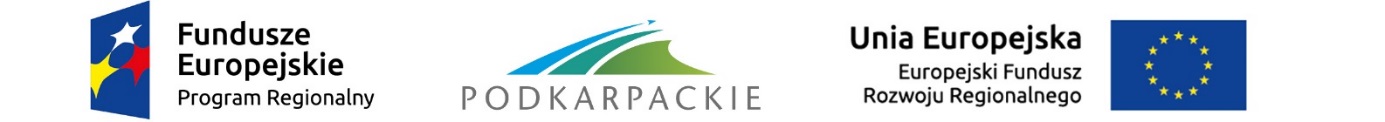 Załącznik nr 2 do Regulaminu konkursuInstrukcja wypełniania wniosku o dofinansowanierealizacji projektu ze środków Europejskiego Funduszu Rozwoju Regionalnego w ramach Regionalnego Programu Operacyjnego Województwa Podkarpackiego na lata 2014-2020 
Oś priorytetowa I Konkurencyjna i innowacyjna gospodarkaDziałanie 1.2 Badania przemysłowe, prace rozwojowe oraz ich wdrożeniaTyp projektu – Bony na innowacjeINFORMACJE OGÓLNEWypełniając wniosek należy korzystać z Lokalnego systemu Informatycznego Regionalnego Programu Operacyjnego Województwa Podkarpackiego na lata 2014 -2020 (LSI)LSI jest udostępniony na stronie gw.podkarpackie.plPrzed rozpoczęciem wypełniania wniosku o dofinansowanie należy przejść proces rejestracji zakładając własne konto oraz zapoznać się z funkcjonalnościami LSI.INSTRUKCJA UŻYTKOWNIKA LSI RPO WPModuł rejestracji podmiotu zgłaszającego W celu rejestracji podmiotu w systemie należy wejść na stronę gw.podkarpackie.pl i z górnego menu wybrać funkcję „Rejestracja”.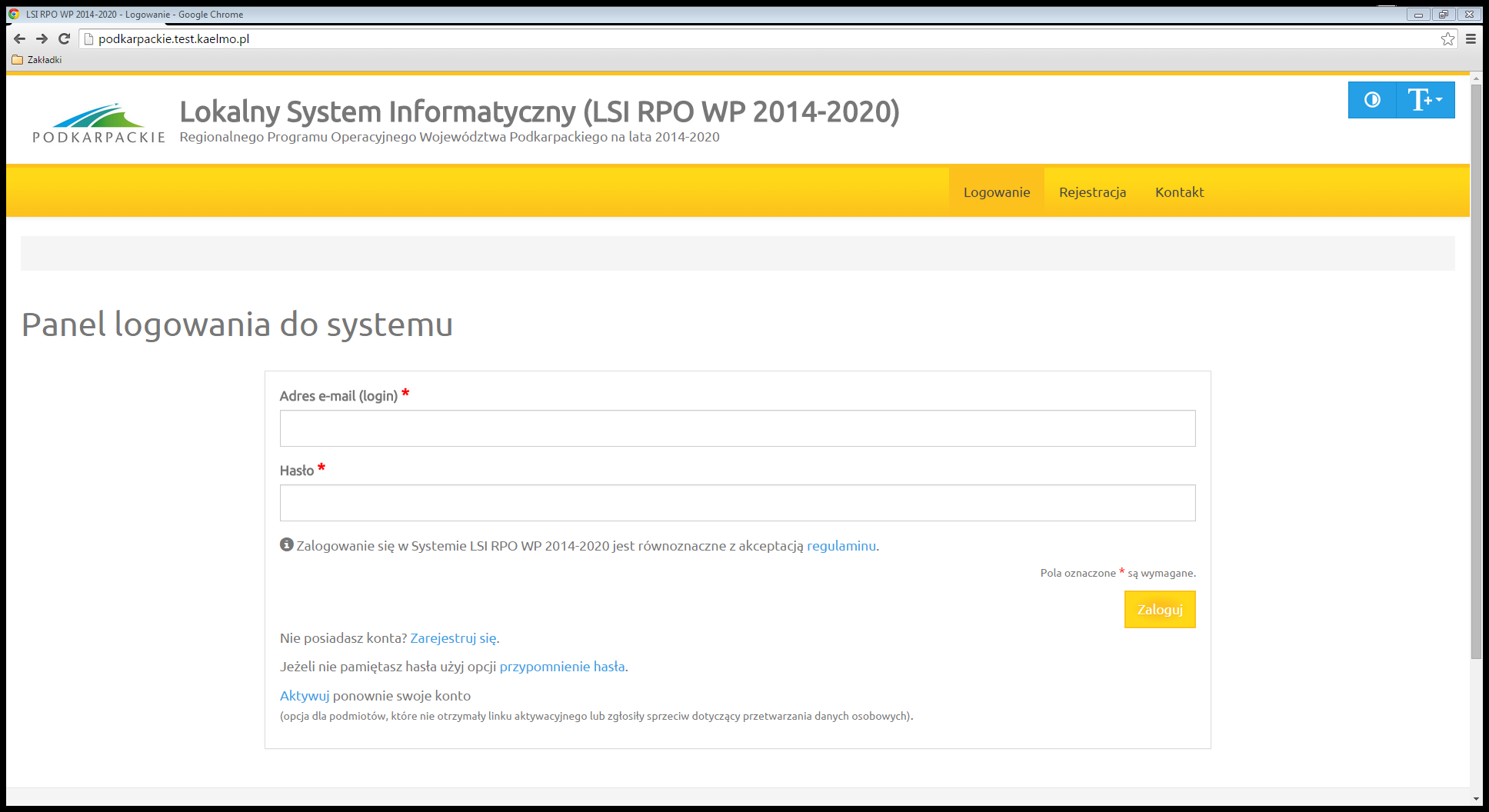 Na początku wyświetla się ekran z prośbą o akceptację przetwarzania danych osobowych 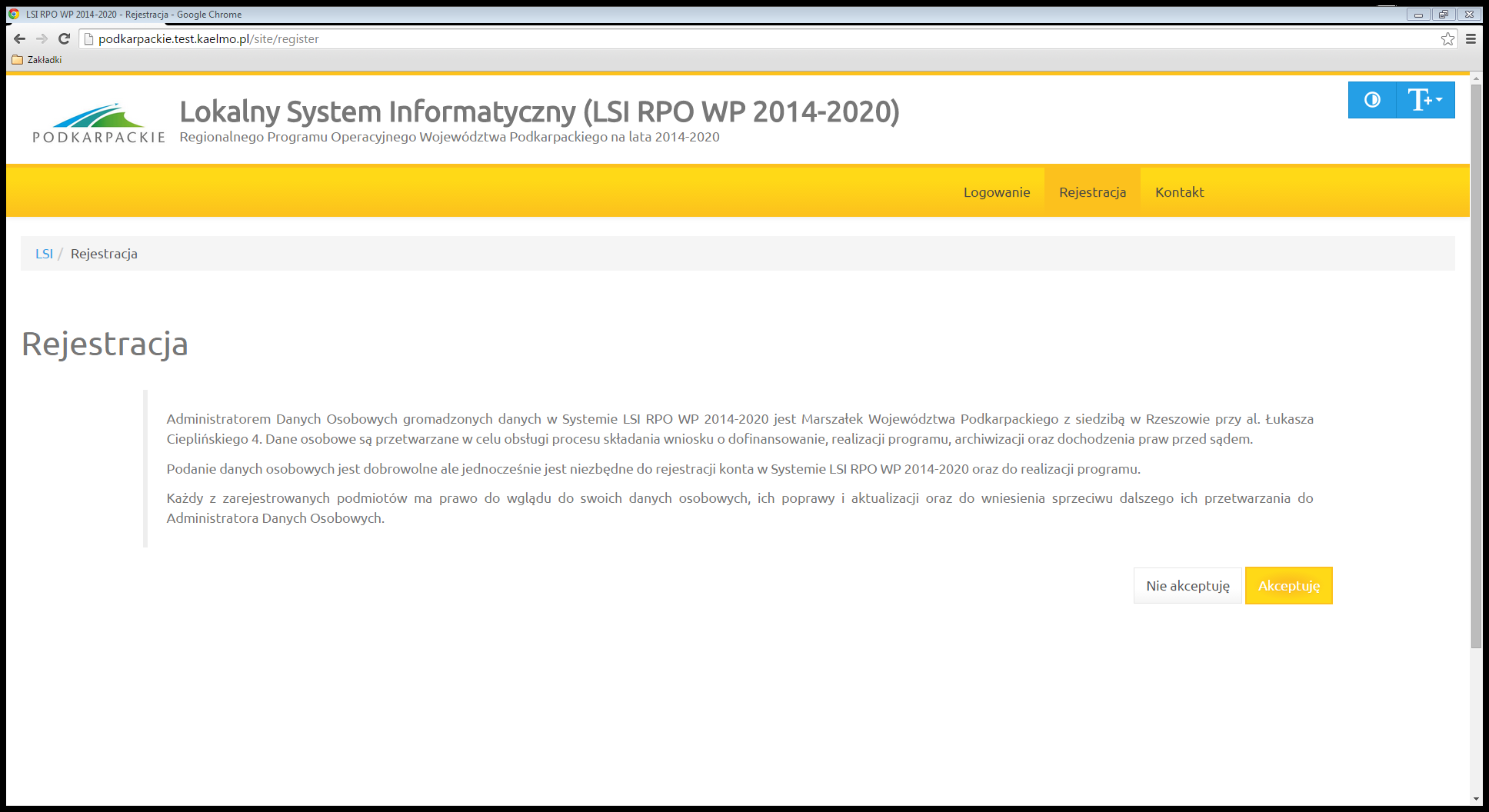 Akceptacja ta jest niezbędna do zarejestrowania konta w systemie. Po akceptacji wyświetlony zostaje formularz rejestracyjny. Należy wypełnić wszystkie pola formularza oraz wyrazić zgodę na przetwarzanie danych osobowych.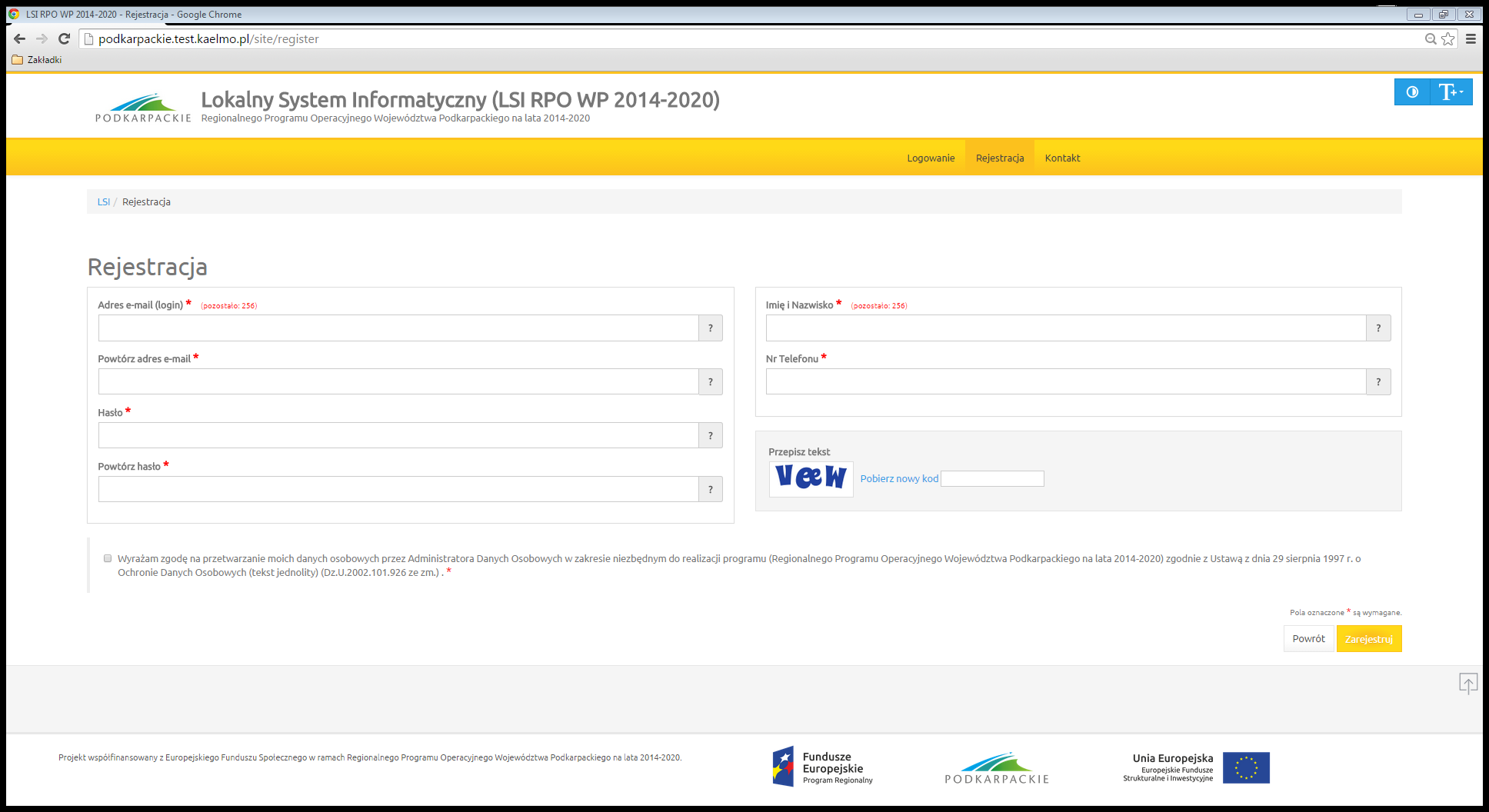 Po wypełnieniu wszystkich pól należy kliknąć na przycisk Zarejestruj. Jeżeli pola nie zostały wypełnione poprawnie otrzymujemy informację zwrotną w jakim zakresie należy poprawić formularz. Jeśli pola zostały wypełnione poprawnie otrzymujemy informację zwrotną o prawidłowym przebiegu procesu rejestracji i wysłanym na nasz adres e-mail linku aktywacyjnym.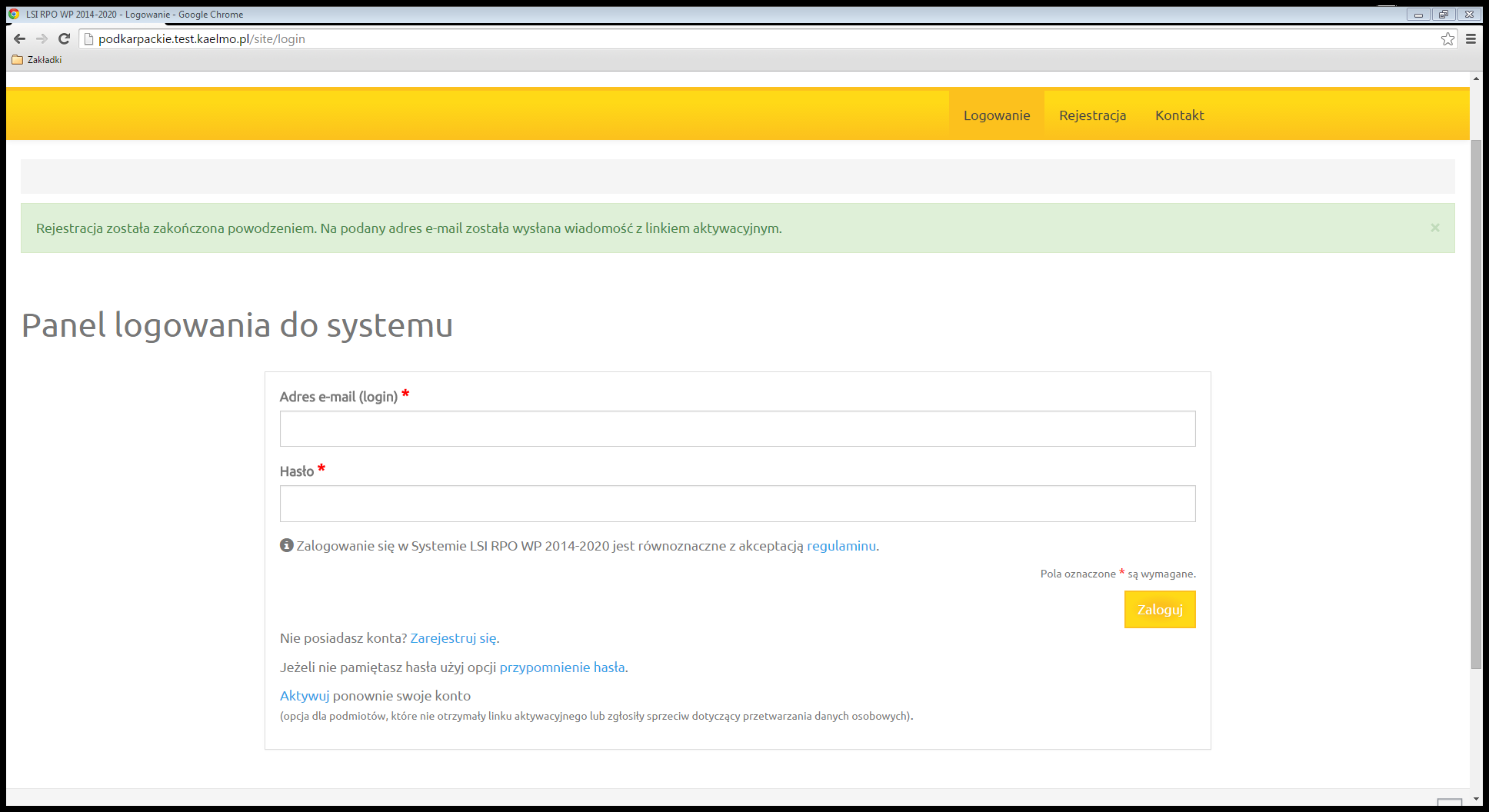 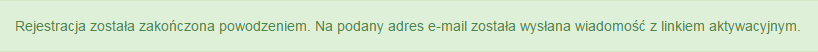 W celu dokończenia rejestracji i aktywacji naszego konta klikamy na link wysłany na podany przez nas adres e-mail. Po aktywacji konta możemy przejść od razu do strony logowania. Odtąd logujemy się do systemu za pomocą podanego podczas procesu rejestracji loginu (w formie adresu e-mail) oraz hasła. Wpisujemy je w odpowiednie pola formularza logowania a następnie klikamy przycisk Zaloguj.System po 3 błędnych próbach logowania wymaga przy każdej następnej próbie „przepisania” przez podmiot zgłaszający wyświetlonego ciągu znaków (zabezpieczenie typu Captcha).Funkcja przypomnienia hasłaW przypadku kiedy wnioskodawca zapomni danych logowania może skorzystać z funkcji tzw. „przypomnienia hasła”. Po kliknięciu linku Przypomnienie hasła na formularzu logowania wnioskodawca podaje adres e-mail użyty przy rejestracji. Na ten adres zostaje wysłana automatycznie generowana wiadomość z informacją o loginie, haśle tymczasowym i linkiem umożliwiającym ustawienie nowego hasła. Podmiot zgłaszający po kliknięciu w link przeniesiony zostanie na stronę, gdzie może ustawić nowe hasło. 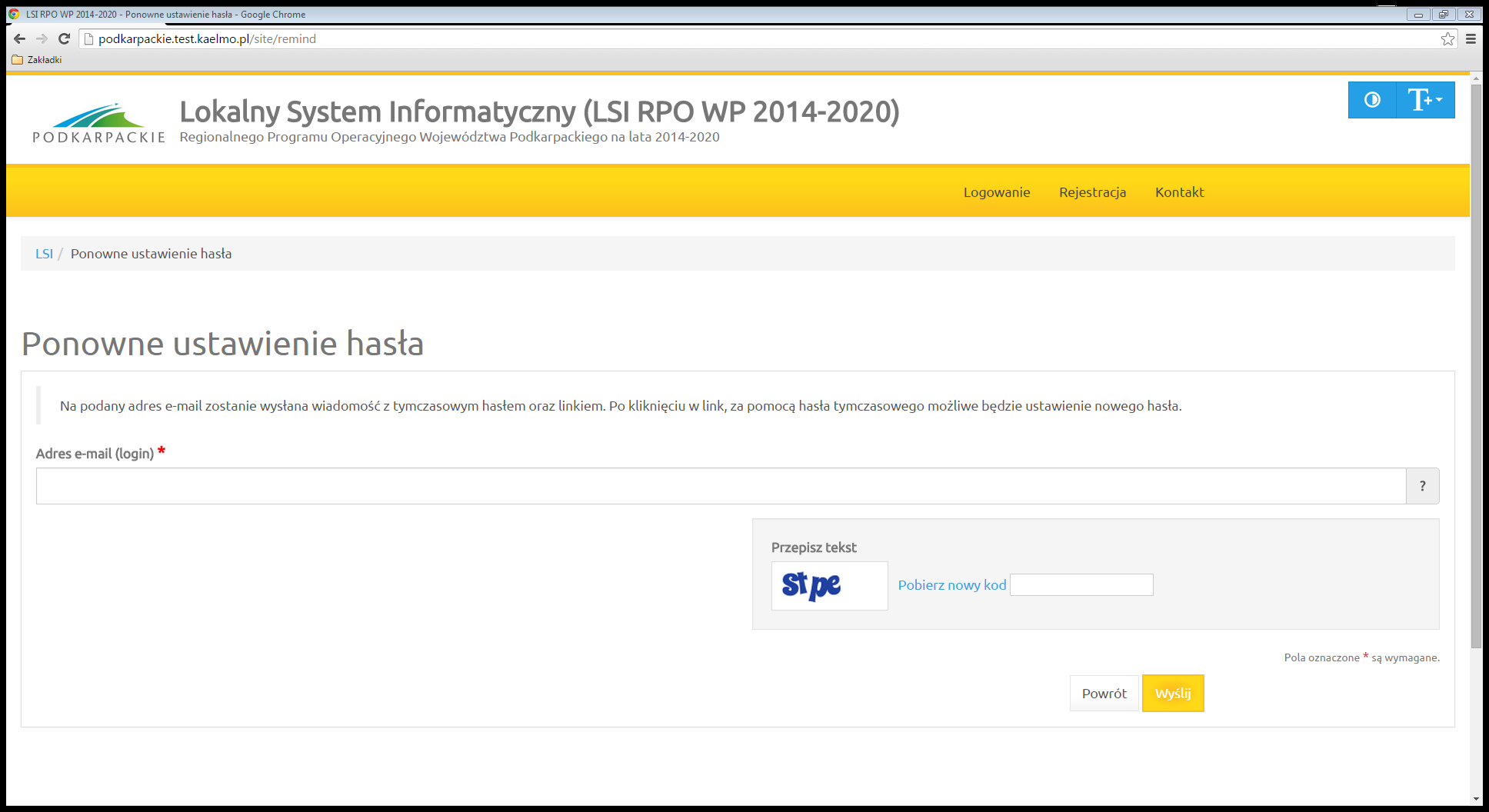 Uwaga: Do ustawienia nowego hasła nie jest konieczne podanie loginu – link umożliwiający ustawienie nowego hasła ma kierować na stronę, gdzie podmiot zgłaszający podaje hasło tymczasowe i dwukrotnie nowe hasło. Jeżeli podmiot zgłaszający nie użyje odnośnika, nadal może logować się na swoje konto za pomocą aktualnego hasła. W przypadku, gdy podanego adresu e-mail nie ma w bazie danych podmiotów System wyświetli komunikat: „Brak zarejestrowanego adresu e-mail”.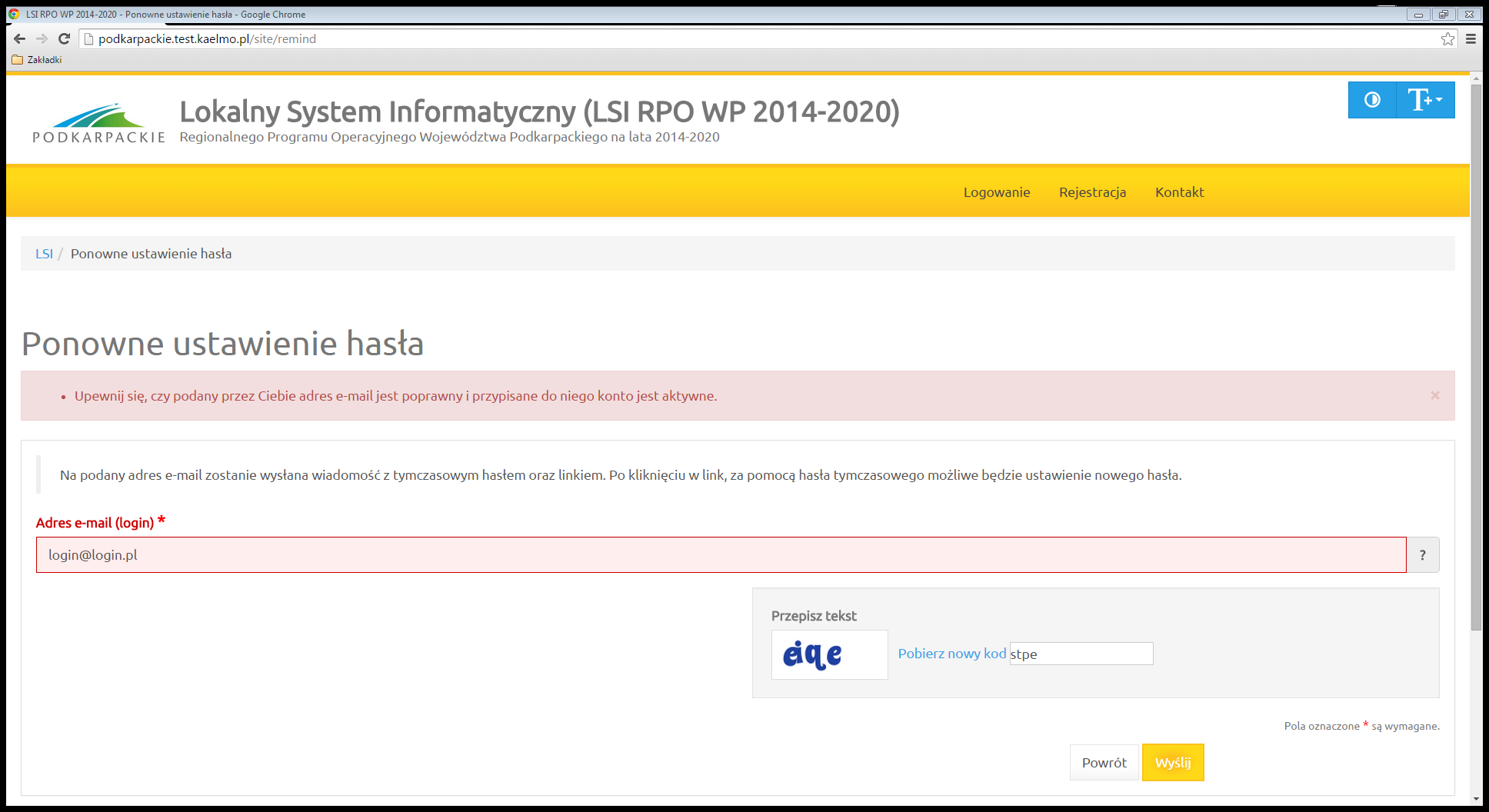 Ponowna aktywacja kontaKonto podmiotu zgłaszającego, który skorzysta z opcji wniesienia sprzeciwu przetwarzania danych osobowych zostaje dezaktywowane – tzn. niemożliwe jest dalsze logowanie do Systemu. 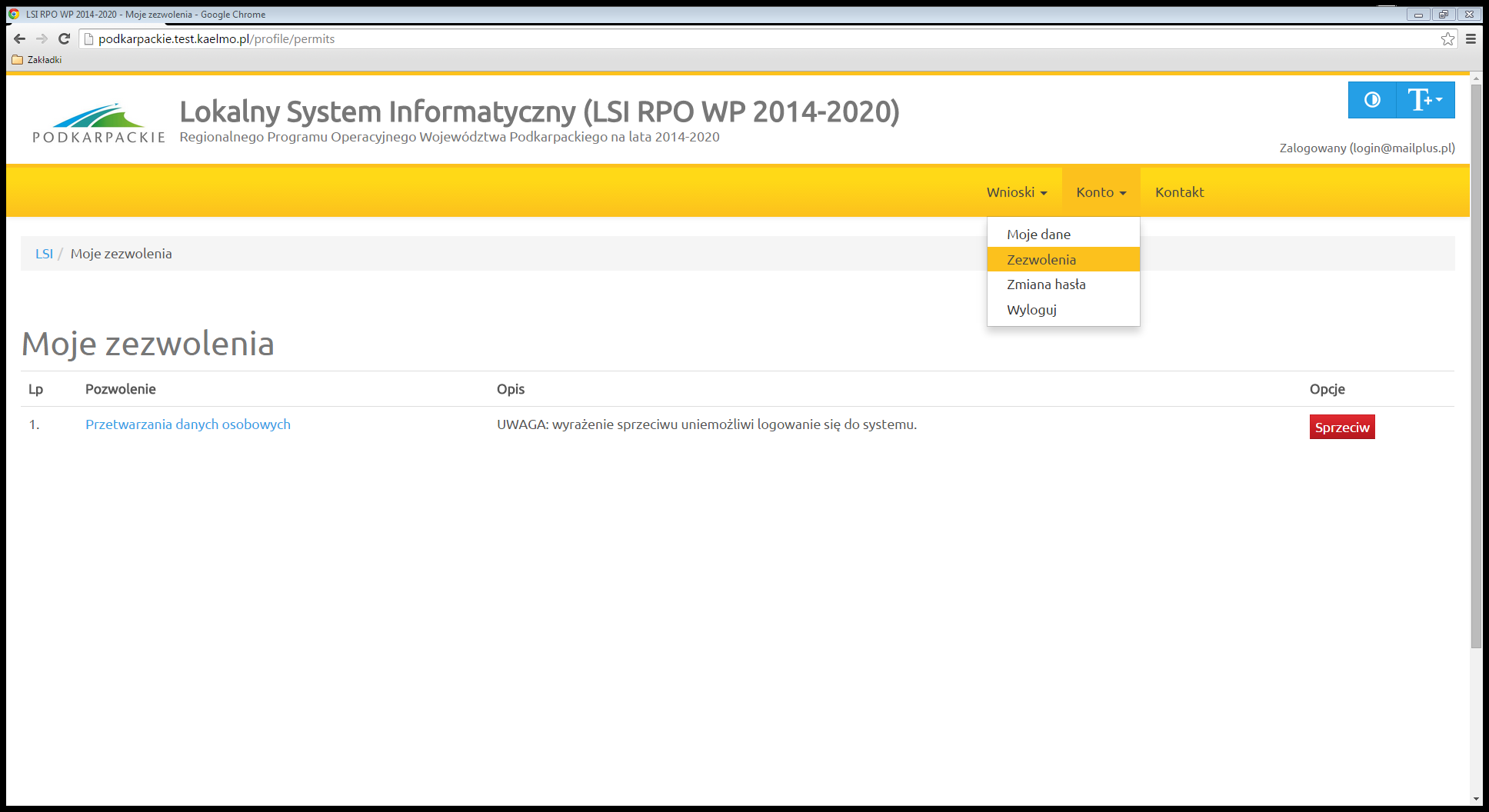 System wymaga potwierdzenia wniesienia sprzeciwu.System umożliwia ponowną aktywację konta po zniesieniu sprzeciwu przetwarzania danych osobowych. Wnioskodawca musi wybrać opcję Aktywuj ponownie swoje konto w Panelu logowania do systemu.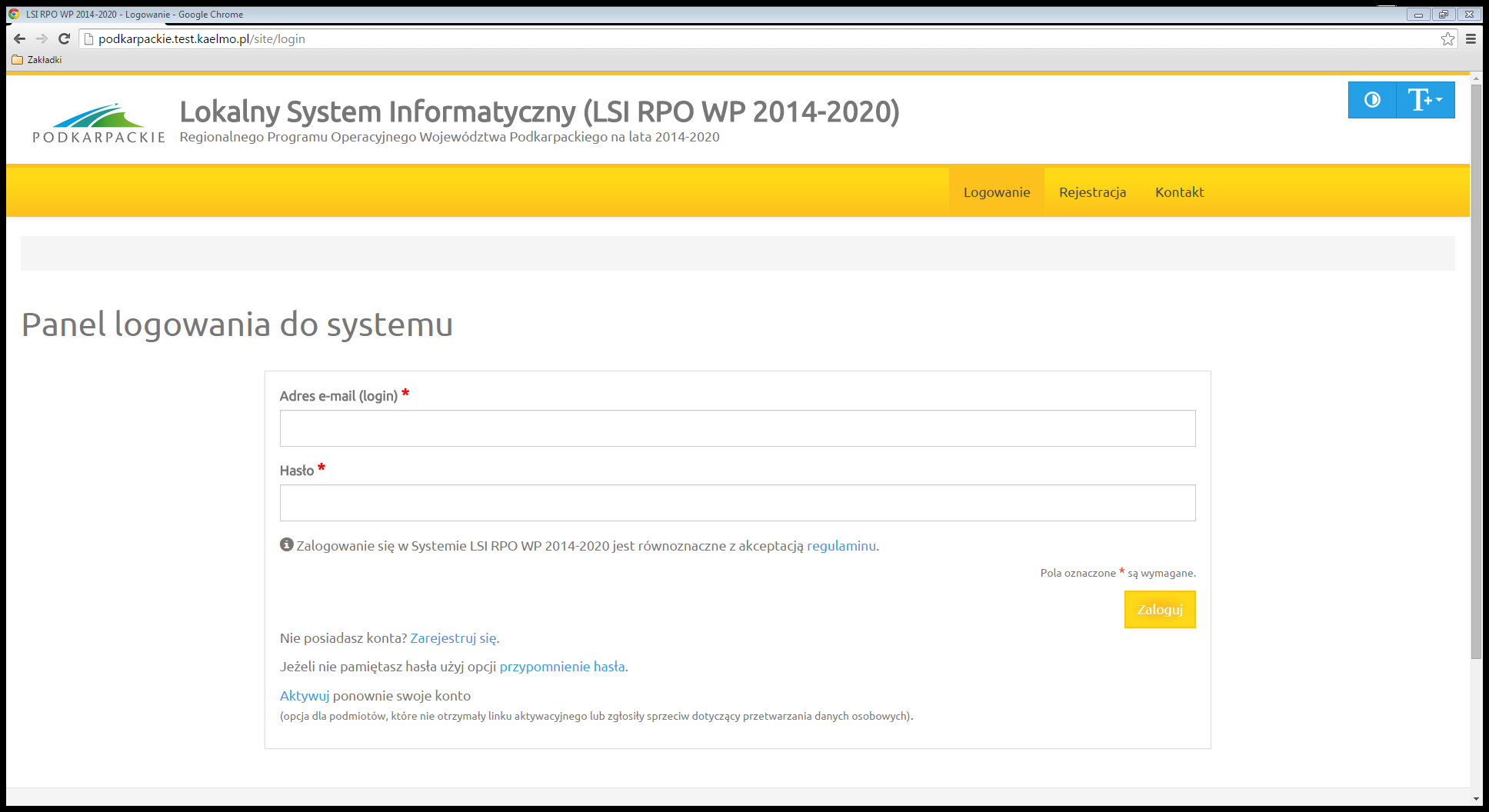 Następnie należy podać adres e-mail podany przy rejestracji aby ponownie aktywować konto (otrzymuje się wtedy link, którego użycie potwierdza wycofanie sprzeciwu).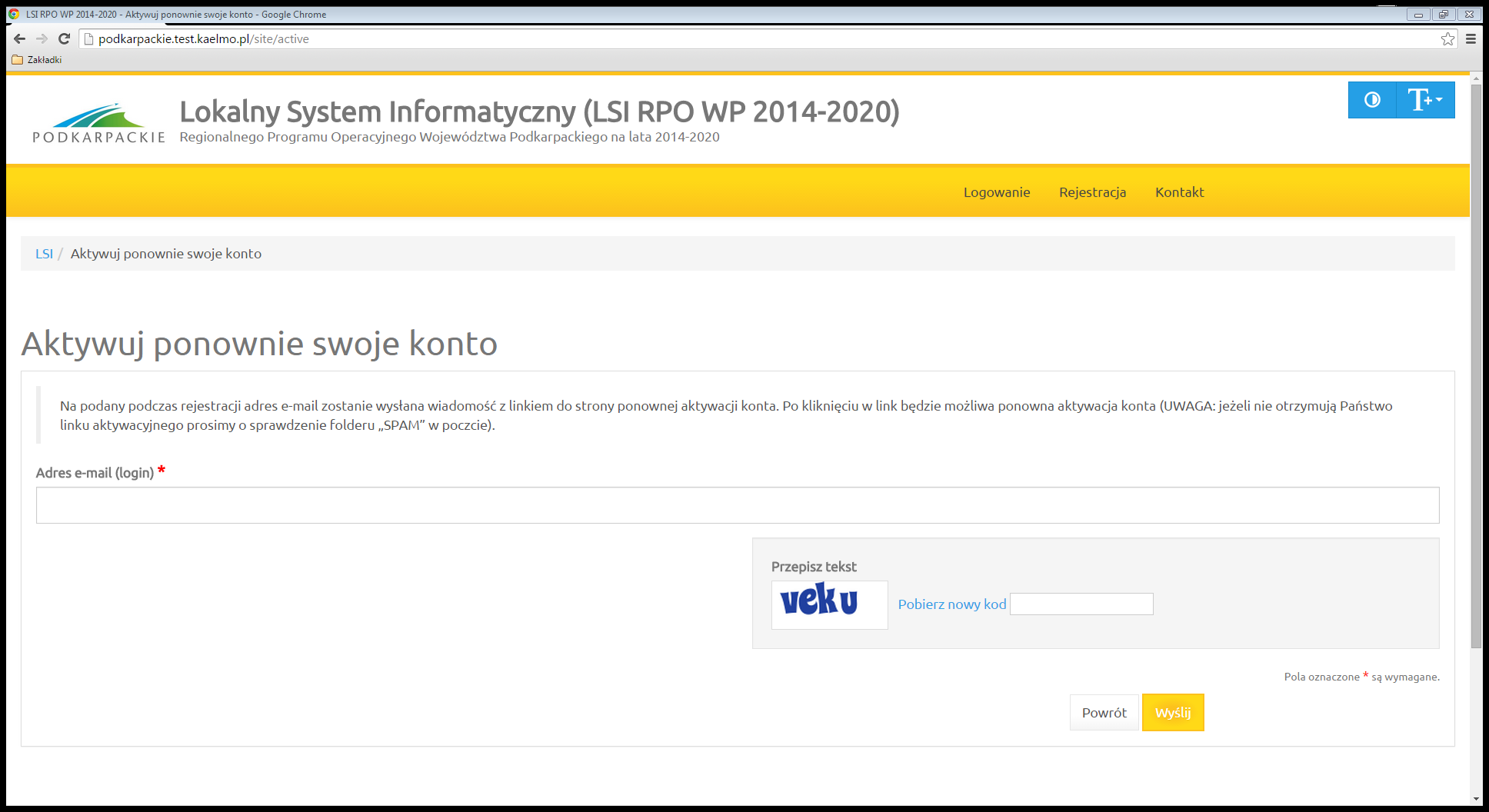 Podmiot zgłaszający nie może wnieść sprzeciwu jeżeli wcześniej udostępnił do edycji wersje robocze wniosków o dofinansowanie innym podmiotom. W pierwszej kolejności musi cofnąć udostępnione wersje robocze wniosków o dofinansowanie a dopiero potem wnieść sprzeciw przetwarzania danych osobowych – w takim przypadku System wyświetli odpowiedni komunikat.Funkcjonalności menuPo zalogowaniu się w systemie użytkownik ma do dyspozycji następujące pozycje menu: WnioskiKontoKontakt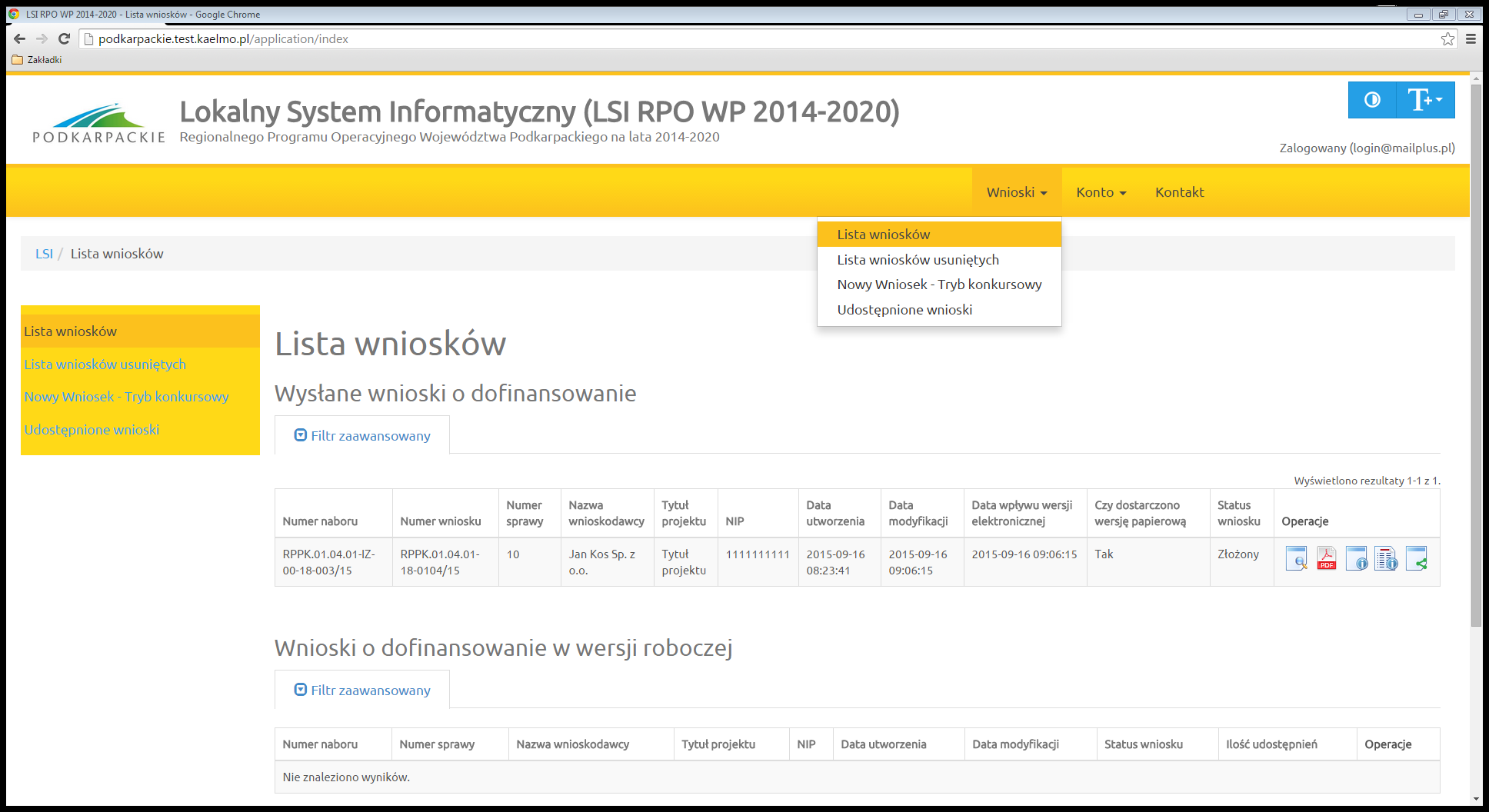 WnioskiLista wnioskówFunkcjonalność pokazuje listę wniosków z podziałem na dwie tabele.Listę wysłanych wniosków o dofinansowanieListę wniosków o dofinansowanie w wersji roboczej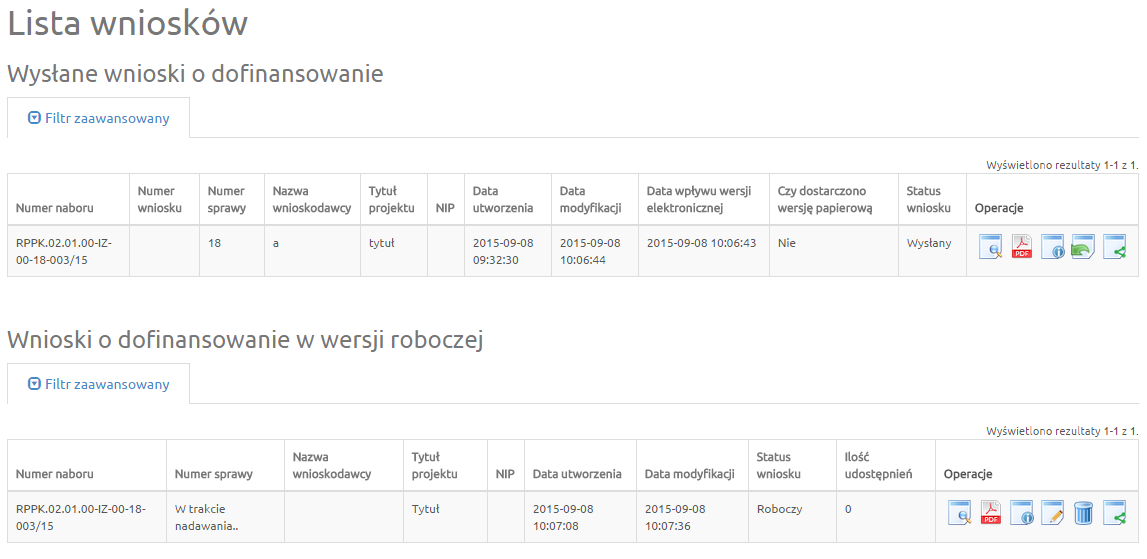 Operacje możliwe do zainicjowania z poziomu list wniosków są następujące:Podgląd - Podgląd wnioskuGenerowanie PDF - Wygenerowanie wniosku do pliku PDF w ustalonym formacieSzczegóły - Wyświetlenie podstawowych informacji nt. wnioskuEdycja - Edycja wniosku – dostępna jedynie dla wybranych statusów wnioskuUsunięcie wniosku w wersji roboczej - Usunięcie wniosku w trybie roboczymUdostępnij wniosek - Udostępnienie wnioskuWycofanie wniosku – możliwe jedynie w przypadku wniosków złożonych, Przywrócenie wniosku – w przypadku listy wniosków usuniętych dla których nie została rozpoczęta procedura ocenyLista wniosków usuniętych Funkcjonalność wyświetla listę usuniętych wniosków 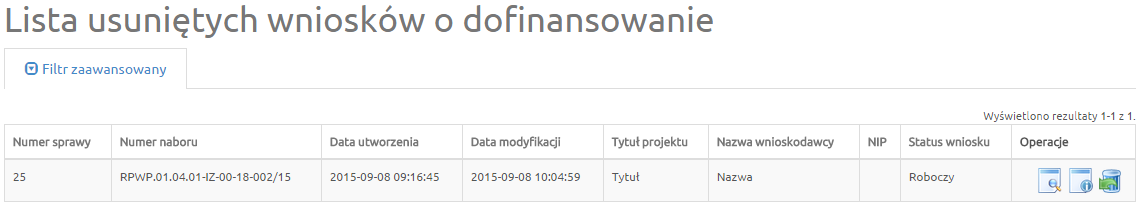 Dla każdego usuniętego wniosku dostępne są następujące operacje:Podgląd – Podgląd wnioskuSzczegóły - Wyświetlenie podstawowych informacji nt. wnioskuPrzywrócenie wniosku w wersji roboczej - usunięcie wniosku w trybie roboczym.Nowy wniosek – tryb konkursowyW celu wypełnienia nowego wniosku należy wybrać odpowiedni nabór z pierwszej kolumny listy 
a następnie kliknąć na ikonę Utwórz wniosek w kolumnie Operacje z prawej strony listy. Po potwierdzeniu w okienku dialogowym, że chcemy utworzyć nowy wniosek w wersji roboczej zostajemy przeniesieni do formularza wniosku. 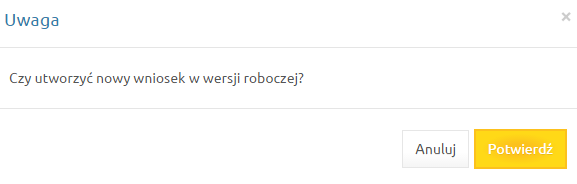 Podczas wypełniania wniosku, w każdym kroku, u dołu formularza mamy do dyspozycji następujące przyciski Zapisz wersję roboczą – Służy do zapisywania wniosku w trybie roboczym (możliwe zawsze bez względu na komunikaty walidacyjne)Zatwierdź wersję końcową i wyślij – Służy do zapisania ostatecznej wersji wniosku i wysłania go po uprzedniej walidacji (sprawdzeniu poprawności wszystkich danych wprowadzonych 
w formularzu wniosku - system wypisze ewentualne błędy do poprawienia)Sprawdź – Uruchomienie walidacji (uruchomienie procedury sprawdzania poprawności wszystkich danych wprowadzonych w formularzu wniosku, tej samej, która jest wykorzystywana podczas procedury zatwierdzania wniosku)Anuluj – Opuszczenie edycji wniosku bez zapisywaniaGeneruj PDF – Generowanie pliku do PDF w ustalonym formacie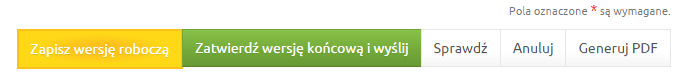 Udostępnione wnioskiFunkcjonalność wyświetla listę udostępnionych wniosków 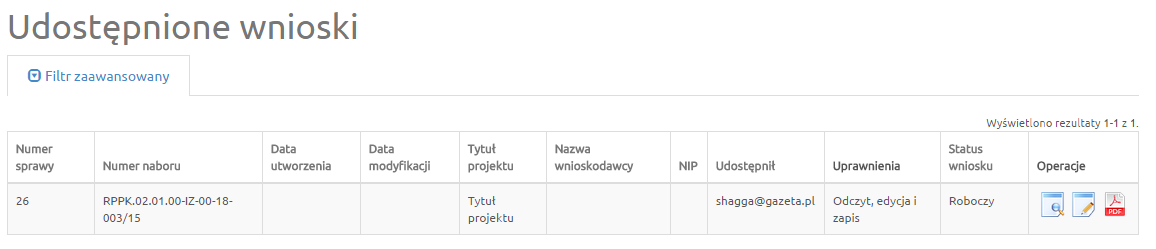 Dla każdego wniosku mamy dostępne następujące operacje:Podgląd – Podgląd wnioskuEdycja – Edytowanie wnioskuGenerowanie PDF – Generowanie pliku do PDF w ustalonym formacieKonto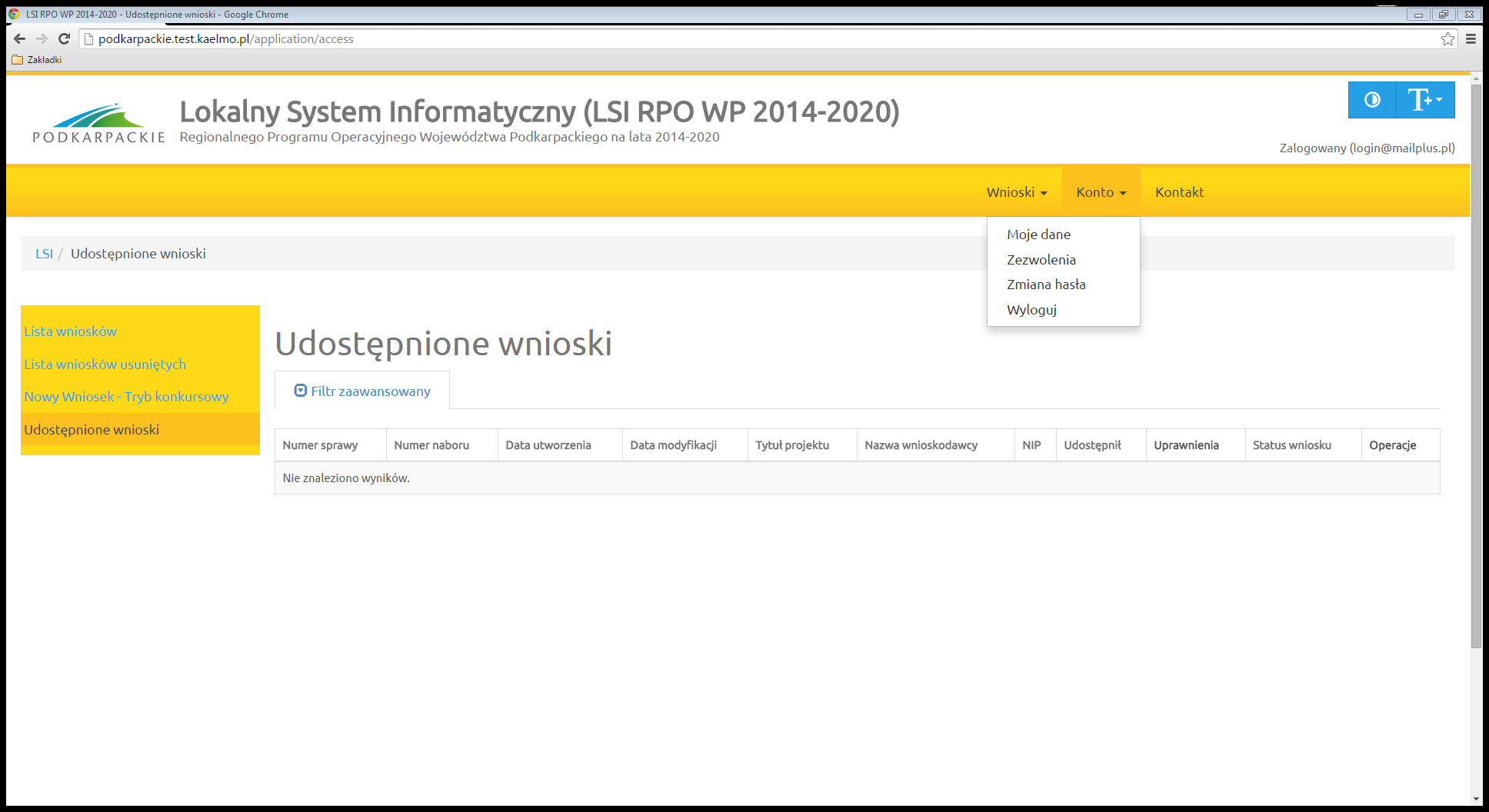 Moje daneWidok przedstawiający formularz z danymi wprowadzonymi podczas rejestracji w systemie. Dane można uaktualnić/zmienić a następnie zatwierdzić przyciskiem „Zapisz”. 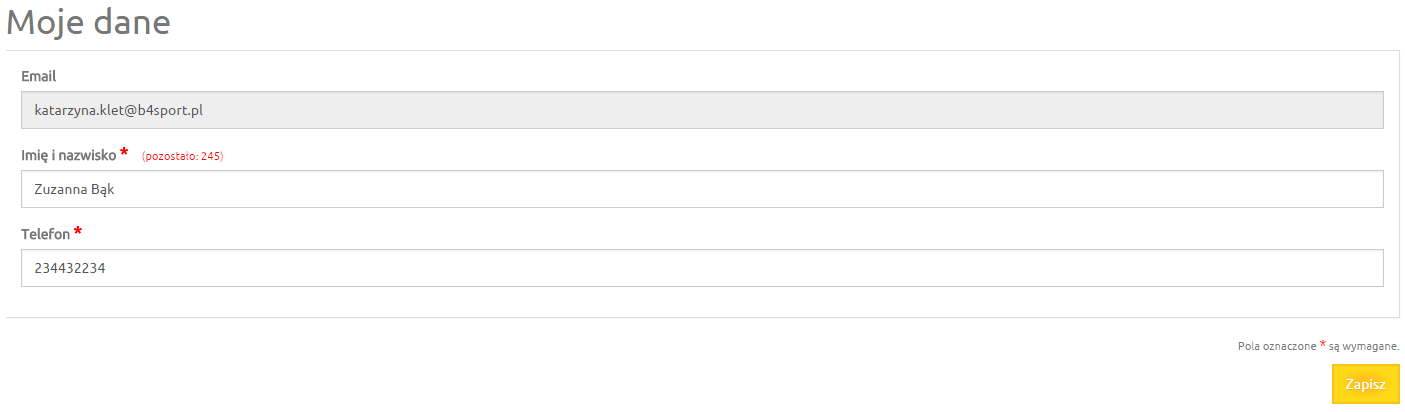 ZezwoleniaW tym widoku wyświetla się lista zezwoleń, których udzielił użytkownik. Dostępna jest opcja sprzeciwu do wcześniej udzielonego zezwolenia.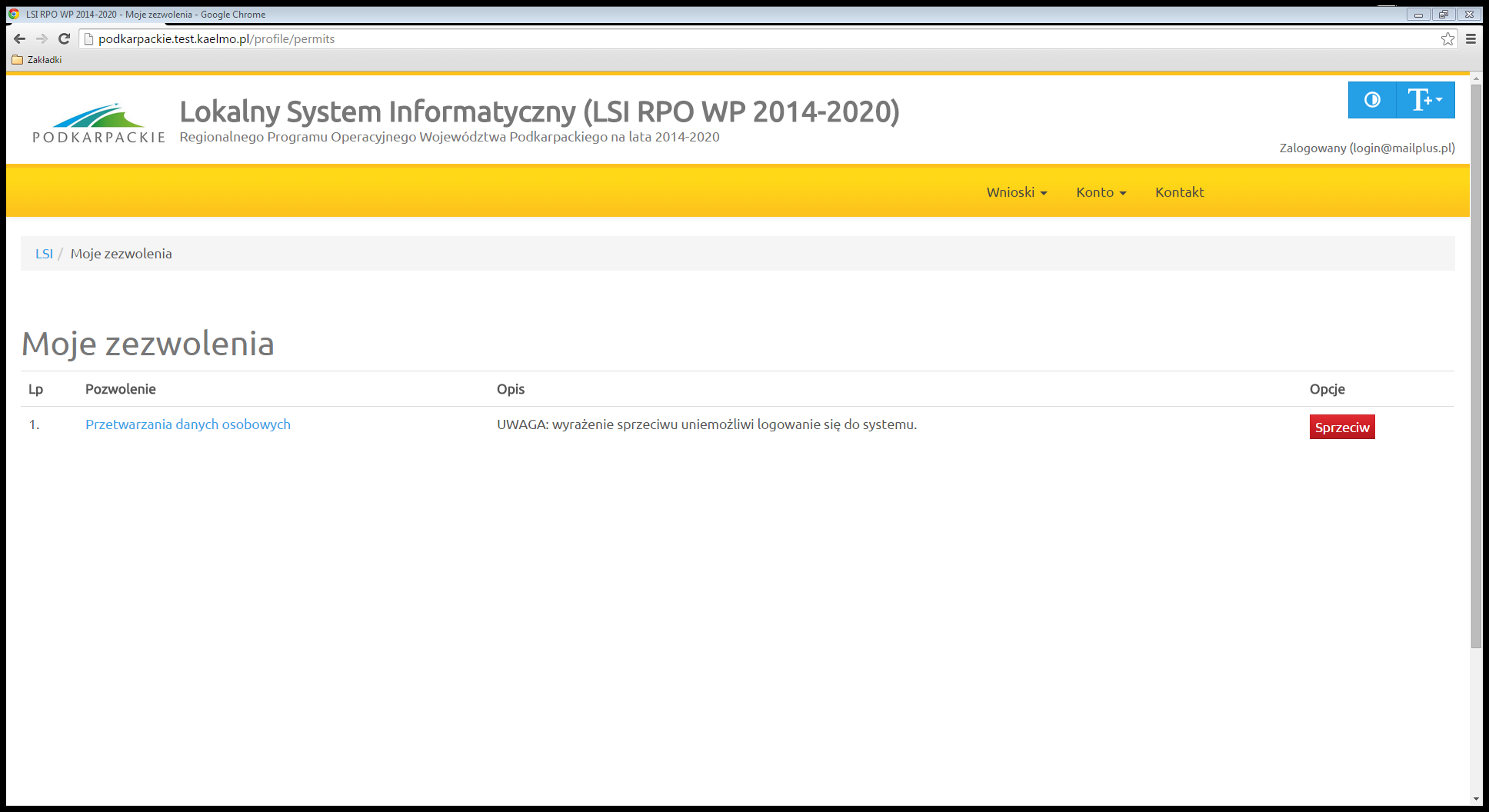 Zmiana hasłaZa pomocą tej funkcji możemy zmienić dotychczasowe hasło na inne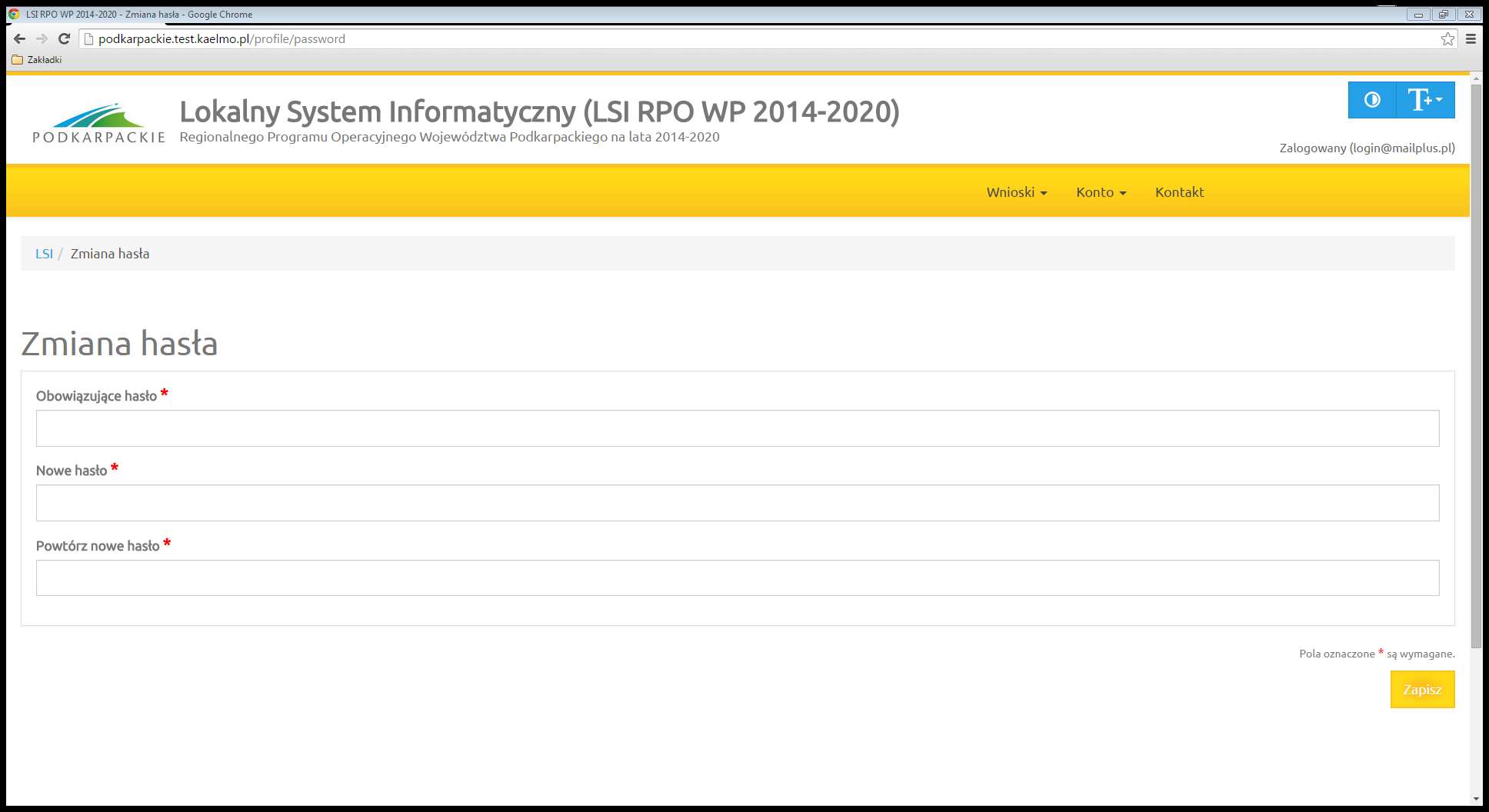 WylogujFunkcja służąca do wylogowania z systemu. Po jej użyciu zostajemy przeniesieni na formularz logowania.KontaktFunkcjonalność kontakt służy do zgłaszania błędów dotyczących działania Lokalnego Systemu Informatycznego Regionalnego Programu Operacyjnego Województwa Podkarpackiego na lata 2014-2020.INSTRUKCJA WYPEŁNIANIA WNIOSKU O DOFINANSOWANIEDane podstawoweOpis projektuHarmonogram i wskaźnikiCzęść finansowaZałącznikiOświadczenia WnioskodawcyKażdy wnioskodawca ma obowiązek zapoznać się ze wszystkimi oświadczeniami wymienionymi 
w części F formularza wniosku o dofinansowanie. Złożenie wniosku jest równoznaczne z ich akceptacją.Data i podpisyUWAGI KOŃCOWEWniosek o dofinansowanie projektu należy sporządzić w wersji elektronicznej oraz wersji papierowej. Po zakończeniu procesu wypełniania wniosku w LSI należy poddać go walidacji przy pomocy funkcji „Sprawdź”. Jeżeli wszystkie wymagane pola we wniosku zostały wypełnione należy użyć funkcjonalności: „Zatwierdź wersję końcową i wyślij”. Wniosek nie zostanie wysłany jeżeli system walidacji napotka błędy w sposobie wypełnienia formularza (np. nie zostały wypełnione wszystkie wymagane pola). Ważne: w przypadku wniosków skierowanych do korekty (na jakimkolwiek etapie jego oceny),  
a następnie skorygowanych i wysłanych przez wnioskodawcę w LSI, wnioskodawca nie ma możliwości jego późniejszego wycofania i powrotu do edycji .W związku z tym, przed zatwierdzeniem wersji końcowej i wysłaniem wniosku, należy zwrócić uwagę czy zostały uwzględnione wszystkie zmiany we wniosku.LSI nie weryfikuje poprawności wprowadzenia danych pod względem merytorycznym (np. czy wprowadzone daty rozpoczęcia i zakończenie projektu są zgodne z Regulaminem konkursu).Po wysłaniu wniosku w LSI należy pobrać plik PDF wysłanego wniosku, zapisać go na komputerze 
i wydrukować w 1 egzemplarzu. Papierowa wersja wniosku o dofinasowanie powinna być podpisana czytelnie (lub parafowana z imienną pieczątką) przez osoby uprawnione do reprezentowania wnioskodawcy lub upoważnione do podpisania wniosku, wymienione w punkcie A.11.Uwaga: Wysłanie wniosku wyłącznie drogą elektroniczną w LSI nie jest uznawane za skuteczne złożenie wniosku. Za skutecznie złożony wniosek uznaje się wyłącznie wniosek, który został wysłany drogą elektroniczną w systemie LSI, a następnie złożony w wersji papierowej w IZ RPO WP 2014 – 2020. 
Oba wnioski muszą posiadać tą samą sumę kontrolną.Wniosek w wersji papierowej, dostarczony do IZ RPO WP 2014 – 2020, nie zostanie zarejestrowany, jeżeli w systemie LSI nie będzie znajdowała się uprzednio wysłana kopia elektroniczna wniosku o tej samej sumie kontrolnej.NrNazwa modułu/polaOpisA.1Data wpływu, nr wnioskuData wpływu, nr wnioskuA.1Data wpływuPola wypełniane są automatycznie.A.1Nr w systemie informatycznymPola wypełniane są automatycznie.A.1Numer sprawyPola wypełniane są automatycznie.A.1Numer naboruPola wypełniane są automatycznie.A.1KorektaPola wypełniane są automatycznie.A.2Nazwa wnioskodawcyPole wypełniane automatycznie po uzupełnieniu danych w punkcie A.9A.3Tytuł projektuTytuł projektu powinien stanowić krótką, jednoznaczną nazwę, tak aby w sposób jasny identyfikował projekt, a jednocześnie nie powielał tytułu innych projektów, realizowanych przez wnioskodawcę lub przez inne podmioty. A.4Oznaczenie osi priorytetowej RPOOznaczenie osi priorytetowej RPOA.4Program operacyjnyPole uzupełnione wartością Regionalny Program Operacyjny Województwa Podkarpackiego na lata 2014-2020 (nieedytowalne)A.4Oś priorytetowaPole uzupełnione wartością: Oś priorytetowa I. Konkurencyjna 
i innowacyjna gospodarka (nieedytowalne).A.4DziałaniePole uzupełnione wartością: Działanie 1.2 Badania przemysłowe, prace rozwojowe oraz ich wdrożenia (nieedytowalne).A.4PoddziałaniePole niewypełnione (nieedytowalne).A.5Wartość wydatków ogółem i kwota wnioskowanej dotacjiPola uzupełniają się automatycznie bo uzupełnieniu części 
D wniosku.A.6Ogólne informacje o projekcieOgólne informacje o projekcieA.6Rodzaj projektuNależy wybrać opcję „Konkursowy”.W przypadku projektów realizowanych w ramach działania 1.2 RPO WP 2014 – 2020, typ: „Bony na innowacje” projekty wybierane są wyłącznie w trybie konkursowym.A.6Partnerstwo publiczno-prywatnePole nieedytowalne z domyślnie ustawioną wartością „Nie”. 
W ramach konkursu nie przewidziano możliwości realizacji projektów w formie partnerstwa publiczno – prywatnego.A.6Powiązanie ze strategiamiNależy wybrać te strategie z pośród wymienionych na liście, 
z których celami jest zgodna realizacja projektu. A.6Typ projektuZ listy rozwijanej należy wybrać właściwy typ projektu. Należy wybrać „Nie dotyczy” jeżeli żadna z opcji nie odnosi się do projektu.A.6Pomoc publicznaZ listy rozwijanej należy wybrać „Pomoc de minimis”.Wsparcie w ramach działania udzielane jest w oparciu 
o Rozporządzenie Ministra Infrastruktury i Rozwoju z dnia 19 marca 2015 r. w sprawie udzielania pomocy de minimis w ramach regionalnych programów operacyjnych na lata 2014-2020 
(Dz.U. z 2015 r., poz.488).A.6Grupa projektówPole nieedytowalne z domyślnie ustawioną wartością „Nie”A.6Numer grupy projektówPole nieedytowalne .A.6Projekt partnerskiPole nieedytowalne z domyślnie ustawioną wartością „Nie”. 
W ramach konkursu nie przewidziano możliwości realizacji projektów w partnerstwie.A.6Instrumenty finansowePole nieedytowalne z domyślnie ustawioną wartością „Nie”. 
W ramach konkursu nie przewidziano wsparcia dotacyjnego w formie zwrotnej .A.6Duży projektPole nieedytowalne z domyślnie ustawioną wartością „Nie”. 
W ramach konkursu nie przewidziano możliwości realizacji dużych projektów w rozumieniu Rozporządzenia Komisji (UE) Nr 651/2014 
z dnia 17 czerwca 2014 r. uznającego niektóre rodzaje pomocy za zgodnie z rynkiem wewnętrznym w zastosowaniu art. 107 i 108 Traktatu.A.7Klasyfikacja projektuKlasyfikacja projektuA.7Zakres interwencji (dominując)W polu należy wybrać właściwą kategorię interwencji.W przypadku działania 1.2 RPO WP, typ projektów: „Bony na innowacje” kod interwencji to: 064 pn. „Procesy badawcze 
i innowacyjne w MŚP (w tym systemy bonów, innowacje procesowe, projektowe, innowacje w obszarze usług i innowacje społeczne).A.7Zakres interwencji (uzupełniający)Pole zablokowane do edycji bez domyślnej wartości.W ramach działania 1.2 RPO WP, typ projektów: „Bony na innowacje”, ze względu na specyfikę projektów, nie można wybrać uzupełniającej kategorii interwencji.A.7Forma finansowaniaPole nieedytowalne z domyślnie ustawioną wartością.W polu wskazuje się właściwą formę finansowania zgodne z ww. Rozporządzeniem wykonawczym Komisji (UE) nr 184/2014 z dnia 
25 lutego 2014 r.Dla projektów realizowanych w ramach konkursu do działania 
1.2 RPO WP 2014 – 2020, typ: „Bony na innowacje” właściwą formą finansowania jest „Dotacja bezzwrotna”.A.7Typ obszaru realizacjiNależy wybrać właściwy typ obszaru realizacji z listy rozwijanej zawierającej pozycje ze słownika zawierającego wartości zgodne 
z ww. Rozporządzeniem wykonawczym Komisji (UE) nr 184/2014 
z dnia 25 lutego 2014 r.Istnieje możliwość tylko jednej odpowiedzi charakteryzującej obszar realizacji projektu. W przypadku, gdy projekt jest realizowany na różnych obszarach, należy wybrać typ obszaru dominujący ze względu na wysokość ponoszonych nakładów.A.7Rodzaj działalności gospodarczejNależy wybrać właściwy rodzaj działalności gospodarczej z listy rozwijanej zawierającej pozycje ze słownika zawierającego wartości zgodne z ww. Rozporządzeniem wykonawczym Komisji (UE) 
nr 184/2014 z dnia 25 lutego 2014 r.Kryterium rodzaju działalności odnosi się do przedmiotu projektu, a nie do zakresu działalności wnioskodawcy. 
W przypadku wystąpienia kilku kategorii działalności gospodarczej należy wybrać jedną, dominującą pod względem udziału w kosztach projektu.A.7PKD projektuNależy wybrać z listy właściwe kody PKD, które odnoszą się do zakresu rzeczowego projektu. Istnieje możliwość wyboru wielokrotnego – należy wybrać wszystkie kody PKD, które wpisują się w zakres rzeczowy projektu.W/w informacja ma podstawowe znaczenie dla oceny czy projekt nie będzie realizowany w sektorze wyłączonym ze wsparcia lub 
w sektorze dla którego zastosowanie ma niższy limit pomocy de minimis. Więcej informacji na ten temat: punkt A.9, pole: PKD głównej działalności wnioskodawcy. A.8Miejsce realizacji projektuMiejsce realizacji projektuA.8Projekt realizowany na terenie całego krajuPole nieedytowalne z domyślnie ustawioną wartością „Nie”. Pomoc jest udzielana podmiotom realizującym przedsięwzięcia na terenie województwa podkarpackiego, których celem jest jego rozwój.A.8WojewództwoNależy określić miejsce realizacji projektu podając województwo, powiat, gminę oraz miejscowość.Przez miejsce realizacji projektu należy rozumieć:miejsce siedziby zlokalizowanej na terenie województwa podkarpackiego (lub oddziału jeżeli siedziba zlokalizowana jest w innym województwie lub państwie) – w przypadku osób prawnych,główne miejsce wykonywania działalności gospodarczej – 
w przypadku osób fizycznych i spółek cywilnych, właściwe na moment złożenia wniosku o dofinansowanie.Miejscem lokalizacji projektu nie jest lokalizacja jednostki naukowej świadczącej usługę.A.8PowiatNależy określić miejsce realizacji projektu podając województwo, powiat, gminę oraz miejscowość.Przez miejsce realizacji projektu należy rozumieć:miejsce siedziby zlokalizowanej na terenie województwa podkarpackiego (lub oddziału jeżeli siedziba zlokalizowana jest w innym województwie lub państwie) – w przypadku osób prawnych,główne miejsce wykonywania działalności gospodarczej – 
w przypadku osób fizycznych i spółek cywilnych, właściwe na moment złożenia wniosku o dofinansowanie.Miejscem lokalizacji projektu nie jest lokalizacja jednostki naukowej świadczącej usługę.A.8GminaNależy określić miejsce realizacji projektu podając województwo, powiat, gminę oraz miejscowość.Przez miejsce realizacji projektu należy rozumieć:miejsce siedziby zlokalizowanej na terenie województwa podkarpackiego (lub oddziału jeżeli siedziba zlokalizowana jest w innym województwie lub państwie) – w przypadku osób prawnych,główne miejsce wykonywania działalności gospodarczej – 
w przypadku osób fizycznych i spółek cywilnych, właściwe na moment złożenia wniosku o dofinansowanie.Miejscem lokalizacji projektu nie jest lokalizacja jednostki naukowej świadczącej usługę.A.9Wnioskodawca/PartnerWnioskodawca/PartnerA.9Nazwa WnioskodawcyNależy podać pełną nazwę wnioskodawcy, zgodnie z dokumentem rejestrowym. Nazwa jest kopiowana automatycznie do pola A.2.A.9Forma prawnaNależy wybrać jedną właściwą formę prawną wnioskodawcy 
z rozwijanej listy zawierającej pozycje ze słownika zawierającego wartości zgodne z Rozporządzeniem Rady Ministrów w sprawie sposobu i metodologii prowadzenia i aktualizacji rejestru podmiotów gospodarki narodowej, w tym wzorów wniosków, ankiet 
i zaświadczeń, oraz szczegółowych warunków i trybu współdziałania służb statystyki publicznej z innymi organami prowadzącymi urzędowe rejestry i systemy informacyjne administracji publicznej (Dz. U. 1999.69.763 z 20 sierpnia 1999r. z późn. zm.). Jeżeli żadna ze wskazanych form prawnych nie jest właściwa dla danego wnioskodawcy, należy wybrać opcję „bez szczególnej formy prawnej”.A.9Forma własnościNależy wybrać jedną właściwą formę własności wnioskodawcy 
z rozwijanej listy zawierającej pozycje ze słownika zawierającego wartości zgodne z Rozporządzeniem Rady Ministrów w sprawie sposobu i metodologii prowadzenia i aktualizacji rejestru podmiotów gospodarki narodowej, w tym wzorów wniosków, ankiet 
i zaświadczeń, oraz szczegółowych warunków i trybu współdziałania służb statystyki publicznej z innymi organami prowadzącymi urzędowe rejestry i systemy informacyjne administracji publicznej (Dz. U. 1999.69.763 z 20 sierpnia 1999r. z późn. zm.). Forma własności jest określana na podstawie procentowego udziału własności danego rodzaju w ogólnej wartości kapitału.A.9PKD głównej działalności WnioskodawcyNależy podać PKD głównej działalności Wnioskodawcy.Rozporządzenia Komisji (UE) Nr 1407/2013 z dnia 18 grudnia 2013 r., w sprawie stosowania art. 107 i 108 Traktatu o funkcjonowaniu Unii Europejskiej do pomocy de minimis, które ma zastosowanie 
w konkursie nie stosuje się między innymi do pomocy udzielanej przedsiębiorcom prowadzącym działalność w sektorze rybołówstwa i akwakultury, produkcji podstawowej produktów rolnych, przetwarzania i wprowadzania do obrotu produktów rolnych 
(w przypadkach określonych w art. 1 ust. 1 lit. c Rozporządzania). W związku z powyższym, jeżeli Wnioskodawca prowadzi równolegle działalność w sektorze wyłączonym ze wsparcia na mocy ww. Rozporządzenia i jednocześnie w sektorze dla którego stosuje się to Rozporządzenie, to w takim przypadku wnioskodawca może ubiegać się o pomoc de minimis na działalność w sektorze, który nie jest wyłączony ze wsparcia, przy czym musi zagwarantować rozdzielność rachunkową.Jeżeli wnioskodawca nie zagwarantuje rozdzielności rachunkowej to 
w ww. sytuacji może ubiegać się o pomoc de minimis na działalność, która nie jest wykluczona ze wsparcia zgodnie z Rozporządzeniem 1407/2013 ale wyłącznie do obniżonego limitu (tj. do limitu pomocy de minimis w sektorze rolnym lub pomocy de minimis w sektorze rybołówstwa i akwakultury).W przypadku pomocy na działalność w sektorze transportu drogowego towarów Rozporządzenie Nr 1407/2013 przewiduje obniżony limit pomocy de minimis. W związku z powyższym jeżeli wnioskodawca prowadzi działalność 
w sektorze transportu drogowego towarów i równocześnie w innych sektorach, dla których nie obowiązuje obniżony limit pomocy to wnioskodawca musi zagwarantować rozdzielność rachunkową.Jeżeli wnioskodawca nie ma rozdzielności rachunkowej i tym samym nie ma możliwości zagwarantowania, że działalność w sektorze transportu drogowego towarów w odniesieniu, do którego stosuje się niższy pułap pomocy de minimis, jest objęta pomocą de minimis tylko do wysokości tego obniżonego pułapu, niższy pułap należy stosować do całej działalności przedsiębiorstwa.Stosownie wyjaśnienia w ww. zakresie należy przedstawić 
w załączniku: „Formularz informacji przedstawianych przy ubieganiu się o pomoc de minimis”, cześć C.A.9NIPNależy wpisać NIP wnioskodawcy (wyłącznie ciąg cyfr bez kresek)A.9REGONNależy wpisać REGON wnioskodawcy (ciąg cyfr)A.9Partner wiodącyPole nieedytowalne. W ramach konkursu nie przewiduje się realizacji projektów partnerskich.A.9Nr rachunku bankowegoNależy wpisać numer rachunku bankowego na który będzie przekazywana refundacja części poniesionych przez beneficjenta wydatków kwalifikowalnych objętych umową lub pozostawić pole niewypełnione jeżeli wnioskodawca nie posiada takiego rachunku na dzień składania wniosku.A.10Dane adresowe Wnioskodawcy/PartneraDane adresowe Wnioskodawcy/PartneraA.10KrajNależy podać dane adresowa wnioskodawcy. Wartości w części pól wybierane są z listy rozwijanej (kraj, województwo, powiat, gmina). W pozostałych polach wartości należy wpisać w polach tekstowych.Pole „Nr lokalu” należy pozostawić niewypełnione jeżeli nie ma ono zastosowania.Kod pocztowy należy podawać w formie: xx-xxx.Na podany adres będzie kierowana oficjalna korespondencja.A.10WojewództwoNależy podać dane adresowa wnioskodawcy. Wartości w części pól wybierane są z listy rozwijanej (kraj, województwo, powiat, gmina). W pozostałych polach wartości należy wpisać w polach tekstowych.Pole „Nr lokalu” należy pozostawić niewypełnione jeżeli nie ma ono zastosowania.Kod pocztowy należy podawać w formie: xx-xxx.Na podany adres będzie kierowana oficjalna korespondencja.A.10PowiatNależy podać dane adresowa wnioskodawcy. Wartości w części pól wybierane są z listy rozwijanej (kraj, województwo, powiat, gmina). W pozostałych polach wartości należy wpisać w polach tekstowych.Pole „Nr lokalu” należy pozostawić niewypełnione jeżeli nie ma ono zastosowania.Kod pocztowy należy podawać w formie: xx-xxx.Na podany adres będzie kierowana oficjalna korespondencja.A.10GminaNależy podać dane adresowa wnioskodawcy. Wartości w części pól wybierane są z listy rozwijanej (kraj, województwo, powiat, gmina). W pozostałych polach wartości należy wpisać w polach tekstowych.Pole „Nr lokalu” należy pozostawić niewypełnione jeżeli nie ma ono zastosowania.Kod pocztowy należy podawać w formie: xx-xxx.Na podany adres będzie kierowana oficjalna korespondencja.A.10MiejscowośćNależy podać dane adresowa wnioskodawcy. Wartości w części pól wybierane są z listy rozwijanej (kraj, województwo, powiat, gmina). W pozostałych polach wartości należy wpisać w polach tekstowych.Pole „Nr lokalu” należy pozostawić niewypełnione jeżeli nie ma ono zastosowania.Kod pocztowy należy podawać w formie: xx-xxx.Na podany adres będzie kierowana oficjalna korespondencja.A.10UlicaNależy podać dane adresowa wnioskodawcy. Wartości w części pól wybierane są z listy rozwijanej (kraj, województwo, powiat, gmina). W pozostałych polach wartości należy wpisać w polach tekstowych.Pole „Nr lokalu” należy pozostawić niewypełnione jeżeli nie ma ono zastosowania.Kod pocztowy należy podawać w formie: xx-xxx.Na podany adres będzie kierowana oficjalna korespondencja.A.10Nr domuNależy podać dane adresowa wnioskodawcy. Wartości w części pól wybierane są z listy rozwijanej (kraj, województwo, powiat, gmina). W pozostałych polach wartości należy wpisać w polach tekstowych.Pole „Nr lokalu” należy pozostawić niewypełnione jeżeli nie ma ono zastosowania.Kod pocztowy należy podawać w formie: xx-xxx.Na podany adres będzie kierowana oficjalna korespondencja.A.10Nr lokaluNależy podać dane adresowa wnioskodawcy. Wartości w części pól wybierane są z listy rozwijanej (kraj, województwo, powiat, gmina). W pozostałych polach wartości należy wpisać w polach tekstowych.Pole „Nr lokalu” należy pozostawić niewypełnione jeżeli nie ma ono zastosowania.Kod pocztowy należy podawać w formie: xx-xxx.Na podany adres będzie kierowana oficjalna korespondencja.A.10Kod pocztowyNależy podać dane adresowa wnioskodawcy. Wartości w części pól wybierane są z listy rozwijanej (kraj, województwo, powiat, gmina). W pozostałych polach wartości należy wpisać w polach tekstowych.Pole „Nr lokalu” należy pozostawić niewypełnione jeżeli nie ma ono zastosowania.Kod pocztowy należy podawać w formie: xx-xxx.Na podany adres będzie kierowana oficjalna korespondencja.A.10PocztaNależy podać dane adresowa wnioskodawcy. Wartości w części pól wybierane są z listy rozwijanej (kraj, województwo, powiat, gmina). W pozostałych polach wartości należy wpisać w polach tekstowych.Pole „Nr lokalu” należy pozostawić niewypełnione jeżeli nie ma ono zastosowania.Kod pocztowy należy podawać w formie: xx-xxx.Na podany adres będzie kierowana oficjalna korespondencja.A.10Nr telefonuNależy podać numer telefonu wraz z numerem kierunkowym.A.10Nr faksuNależy podać numer faksu wraz z numerem kierunkowym.A.10E-mailNależy podać adres e-mail instytucji. Na podany adres może być wysyłana korespondencja (np. skany pism wysłanych uprzednio Pocztą Polską) oraz inne wiadomości w trybie roboczym. Podanie adresu jest obligatoryjne.A.10Strona wwwJeżeli wnioskodawca posiada własną stronę internetową, należy podać jej adres.A.11Dane osoby/osób upoważnionych do reprezentacji Wnioskodawcy/PartneraDane osoby/osób upoważnionych do reprezentacji Wnioskodawcy/PartneraA.11ImięNależy podać imię i nazwisko.A.11NazwiskoNależy podać imię i nazwisko.A.11StanowiskoW polu należy podać pełną nazwę stanowiska jakie pełni osoba upoważniona do reprezentacji wnioskodawcy.A.11Nr telefonuNależy podać bezpośredni numer telefonu wraz z numerem kierunkowym do osoby będącej reprezentantem wnioskodawcy.A.11Nr faksuNależy podać numer faksu wraz z numerem kierunkowym.A.11E-mailNależy podać adres e-mail osoby upoważnionej do reprezentacji wnioskodawcy. Podany adres będzie wykorzystywany w kontaktach prowadzonych w trybie roboczym.Podanie adresu jest obligatoryjne.A.12Dane osoby upoważnionej do bieżących kontaktów w sprawach związanych z wnioskiemDane osoby upoważnionej do bieżących kontaktów w sprawach związanych z wnioskiemA.12ImięNależy podać imię i nazwisko osoby do kontaktów bieżących 
w sprawach związanych z wnioskiem. Powinna to być osoba, która  jest bezpośrednio zaangażowana w realizację projektu i która może udzielić informacji o wniosku (w trybie roboczym). Wspomniana osoba powinna posiadać wiedzę zarówno w sprawach merytorycznych jak i techniczno-kancelaryjnych związanych 
z wnioskiem. W tej części wniosku nie należy wpisywać danych osoby uprawnionej do reprezentacji wnioskodawcy, która nie jest bezpośrednio zaangażowana w przygotowanie merytoryczne 
i techniczne wniosku. Prawidłowe wypełnienie pola jest niezbędne dla sprawnych kontaktów bieżących w sprawach dotyczących wniosku.A.12NazwiskoNależy podać imię i nazwisko osoby do kontaktów bieżących 
w sprawach związanych z wnioskiem. Powinna to być osoba, która  jest bezpośrednio zaangażowana w realizację projektu i która może udzielić informacji o wniosku (w trybie roboczym). Wspomniana osoba powinna posiadać wiedzę zarówno w sprawach merytorycznych jak i techniczno-kancelaryjnych związanych 
z wnioskiem. W tej części wniosku nie należy wpisywać danych osoby uprawnionej do reprezentacji wnioskodawcy, która nie jest bezpośrednio zaangażowana w przygotowanie merytoryczne 
i techniczne wniosku. Prawidłowe wypełnienie pola jest niezbędne dla sprawnych kontaktów bieżących w sprawach dotyczących wniosku.A.12Miejsce zatrudnieniaNależy podać pełną nazwę instytucji, w której zatrudniona jest osoba upoważniona przez wnioskodawcę do kontaktów bieżących 
w sprawach wniosku.A.12StanowiskoW polu należy podać pełną nazwę stanowiska na jakim pracuje osoba upoważniona do kontaktów bieżących.A.12Nr telefonuNależy podać bezpośredni numer telefonu wraz z numerem kierunkowym. Podanie prawidłowego numeru umożliwi sprawy kontakt w sprawach związanych z wnioskiem w trybie roboczym.A.12Nr faksuNależy podać numer faksu wraz z numerem kierunkowym.A.12E-mailNależy podać adres e-mail osoby upoważnionej do kontaktów bieżących. Podany adres będzie wykorzystywany w kontaktach prowadzonych w trybie roboczym w sprawach bieżących dot. wniosku. Podanie adresu jest obligatoryjne.NrNazwa modułu/polaOpisB.1Cel i krótki opis projektuW polu należy krótko opisać projekt oraz podać jego cel 
i spodziewane rezultaty, które wnioskodawca planuje osiągnąć 
w wyniku realizacji projektu oraz sposób ich wykorzystania 
w działalności gospodarczej. Należy opisać spodziewane efekty realizacji projektu oraz określić ich wpływ na rozwój przedsiębiorstwa.Należy także wskazać w jakim zakresie cel projektu jest spójny 
z celami szczegółowymi wyznaczonymi dla I osi priorytetowej RPO WP 2014 – 2020 oraz z celem działania 1.2 RPO WP 2014 – 2020.Należy krótko opisać wpływ projektu na rozwój województwa podkarpackiego.Przez cel projektu należy rozumieć zrealizowanie zakresu rzeczowego, w tym poniesienie niezbędnych dla tego projektu wydatków a także osiągnięcie założonych wskaźników projektu (produktu i rezultatu), co prowadzi do wdrożenia projektu opisanego w dokumentacji aplikacyjnej.W tym miejscu należy również odnieść się do zasad horyzontalnych wymienionymi w art. 7 i 8 rozporządzenia Parlamentu Europejskiego i Rady (UE) nr 1303/2013 r. – należy określić jaki wpływ (neutralny czy pozytywny) ma projekt na:zasadę promowania równości mężczyzn i kobiet oraz niedyskryminacji orazzasadą zrównoważonego rozwoju.Cel projektu powinien być określony w sposób skonkretyzowany 
i weryfikowalny..2Opis zakresu rzeczowego projektuOpis zakresu rzeczowego projektu.2ZadaniePole wypełniane automatycznie (numeracja zadań)..2Nazwa zadaniaZakres rzeczowy projektu należy przedstawić w podziale na zadania – należy określić minimum jedno zadanie.W przypadku projektów realizowanych w ramach działania 1.2 RPO WP 2014 – 2020, typ: „Bony na innowacje” z reguły wystarczy podanie jednego zadania.Nazwa zadania powinna wskazywać na planowany zakres prac/działań (powinna być spójna z opisem zadania).Nazwa zadania automatycznie jest kopiowana do tabeli D.3, w której przedstawia się wydatki w podziale na zadania (wydatki w tabeli D.3 są przypisywane do zadań zdefiniowanych w części B)..2Opis działań planowanych do realizacji w ramach wskazanych zadańW kolejnych polach w tej kolumnie należy opisać zakres rzeczowy projektu w podziale na poszczególne zadania. W przypadku projektów typu „Bony na innowacje” należy opisać koncepcję planowanych badań, które w ramach zakupywanej usługi będzie przedmiotem analizy wykonalności i dla którego może być opracowana koncepcja i plan prac badawczych lub rozwojowych.Należy wykorzystywać dane liczbowe. Opis powinien w jednoznaczny sposób identyfikować zakres rzeczowy projektu.Ponadto w polu należy uzasadnić zaplanowane do poniesienia 
w ramach projektu wydatki (wykazane w tabeli D.3 wniosku 
o dofinansowanie).Uwaga: wszystkie wydatki należy ponosić zgodnie z Wytycznymi Instytucji Zarządzającej Regionalnym Programem Operacyjnym Województwa Podkarpackiego na lata 2014 - 2020 w sprawie udzielania zamówień współfinansowanych ze środków EFRR, 
w stosunku do których nie stosuje się Ustawy Prawo zamówień publicznych oraz Wytycznymi Instytucji Zarządzającej Regionalnym Programem Operacyjnym Województwa Podkarpackiego na lata 2014 - 2020 na lata 2014 - 2020 w zakresie kwalifikowania wydatków 
w ramach RPO WP 2014 - 2020..2Wydatki rzeczywiście poniesioneZ rozwijanej listy należy wybrać opcję „Tak” – w ramach naboru można ponosić wyłącznie wydatki rozliczne na zasadach ogólnych..2Wydatki rozliczane ryczałtowoPole zablokowane do edycji – w ramach naboru nie można ponosić wydatków rozliczanych ryczałtowo..2Koszty pośredniePola zablokowane do edycji – w ramach naboru nie ma możliwości ponoszenia wydatków pośrednich.NrNazwa modułu/polaOpisC.1Harmonogram realizacji projektuHarmonogram realizacji projektuC.1Planowana data rozpoczęcia realizacji projektuW polu należy podać planowaną datę rozpoczęcia realizacji projektu. Przez rozpoczęcie realizacji projektu należy rozumieć pierwsze prawnie wiążące zobowiązanie, które sprawia, że inwestycja staje się nieodwracalna. Uwaga:Pomoc może zostać udzielona pod warunkiem, że realizacja projektu nie została rozpoczęta przed dniem złożenia wniosku 
o dofinansowanie. Za rozpoczęcie realizacji projektu zostanie uznane w szczególności podpisanie umowy pomiędzy wnioskodawcą a wykonawcą, będącej prawnie wiążącym zobowiązaniem do realizacji usługi na rzecz wnioskodawcy.C.1Planowana data zakończenia realizacji projektuNależy podać datę zakończenia realizacji projektu – należy przez to rozumieć datę złożenia wniosku o płatność końcową do IZ RPO WP 2014 – 2020.Należy mieć na uwadze zapisy Regulaminu konkursu, który określa końcową datę zakończenia realizacji projektu.Okres realizacji projektu musi uwzględniać czas niezbędny do rzeczowej realizacji projektu i tym samym osiągnięcia wskaźników produktu, jak również czas potrzebny na poniesienie wszystkich zaplanowanych wydatków.C.2Wskaźniki produktów projektuWskaźniki produktów projektuC.2C.2.1 Wskaźniki kluczowe
C.2.2 Wskaźniki specyficzne dla programu
C.2.3 Wskaźniki specyficzne dla projektuC.2.1 Wskaźniki kluczowe
C.2.2 Wskaźniki specyficzne dla programu
C.2.3 Wskaźniki specyficzne dla projektuC.2Nazwa wskaźnikaUwaga: w formularzu wniosku w LSI, lista widocznych wskaźników może być dłuższa niż lista wskaźników obowiązujących w naborze (z uwagi na inne konkursy w ramach tego samego działania). Przed przystąpieniem do wypełniania tej części wniosku, należy zapoznać się z listą wskaźników oraz ich definicjami, które zawiera załącznik do Regulaminu konkursu.Z list rozwijalnych we właściwych polach (wskaźniki kluczowe/ specyficzne dla programu/ specyficzne dla projektu) należy wybrać wskaźniki produktu określone w ww. załączniku jako obligatoryjne. Pola, które nie mają zastosowania są niewidoczne.C.2Jednostka miaryJednostka miary wypełnia się automatycznie.C.2Wartość docelowaNależy podać wartość docelową wskaźnika z dokładnością do 
2 miejsc po przecinku. Wartość docelową wskaźnika produktu należy osiągnąć najpóźniej w dniu zakończenia realizacji projektu (zgodnie z punktem C.1 wniosku o dofinansowanie).Wartości wszystkich wskaźników należy planować w sposób realistyczny – będą stanowiły jedno z podstawowych źródeł informacji dla oceniających projekt. Jeżeli wnioskodawca przedstawi wskaźniki przeszacowane bądź niedoszacowane, może to być przyczyną odrzucenia wniosku. Należy również pamiętać, że zmiany zakładanych wskaźników produktu realizacji projektu, w szczególności powodujące zmniejszenie wartości docelowych, są co do zasady niedopuszczalne. Powodować to może w zależności od faktycznie osiągniętych produktów zwrot części bądź całości dofinansowania.Uwaga: wartość docelowa wskaźnika „Liczba koncepcji prac B + R zweryfikowanych przez jednostki naukowe” – zgodnie z jego definicją oraz limitem wskazanym w Regulaminie konkursu, gdzie skazano, iż projekt może obejmować tylko jedną koncepcję prac B+R prowadzącą do sporządzenia studium wykonalności – będzie zawsze wynosić „1,00”.C.2C.2.4 Informacje dodatkoweW razie konieczności należy przedstawić dodatkowe informacje 
i wyjaśnienia.C.3Wskaźniki rezultatu projektuWskaźniki rezultatu projektuC.3C.3.1 Wskaźniki kluczoweC.3.2 Wskaźniki specyficzne dla programuC.3.3 Wskaźniki specyficzne dla projektuC.3.1 Wskaźniki kluczoweC.3.2 Wskaźniki specyficzne dla programuC.3.3 Wskaźniki specyficzne dla projektuC.3Rok bazowyNależy podać rok rozpoczęcia realizacji projektu.C.3Rok docelowyNależy podać rok docelowy osiągnięcia wskaźników rezultatu. Co do zasady wartość docelową wskaźników rezultatu należy osiągnąć w roku zakończenia realizacji projektu (zgodnie 
z punktem C.1 wniosku o dofinansowanie). Jeżeli nie będzie to możliwe można wybrać rok następny po roku zakończenia realizacji projektu, a powody i przyczyny dla których nie jest możliwe osiągnięcie rezultatu w roku zakończenia realizacji projektu należy określić w punkcie C.3.4 wniosku.C.3Nazwa wskaźnikaUwaga: w formularzu wniosku w LSI, lista widocznych wskaźników może być dłuższa niż lista wskaźników obowiązujących w naborze (z uwagi na inne konkursy w ramach tego samego działania).Przed przystąpieniem do wypełniania tej części wniosku, należy zapoznać się z listą wskaźników oraz ich definicjami, które zawiera załącznik do Regulaminu konkursu.Z list rozwijalnych we właściwych polach (wskaźniki kluczowe/ specyficzne dla programu/ specyficzne dla projektu) należy wybrać wskaźniki rezultatu, określone w ww. załączniku jako obligatoryjne. Pola, które nie mają zastosowania są niewidoczne.C.3Jednostka miaryJednostka miary wypełnia się automatycznie.C.3Wartość bazowaWartość bazowa wynosi 0,00.C.3Wartość docelowaNależy podać wartość docelową wskaźników z dokładnością do 
2 miejsc po przecinku. Wartości wszystkich wskaźników należy planować w sposób realistyczny – będą stanowiły jedno 
z podstawowych źródeł informacji dla oceniających projekt. Jeżeli wnioskodawca przedstawi wskaźniki przeszacowane bądź niedoszacowane, może to być przyczyną odrzucenia wniosku. Należy również pamiętać, że zmiany zakładanych wskaźników rezultatu realizacji projektu, w szczególności powodujące zmniejszenie wartości docelowych, są co do zasady niedopuszczalne. Powodować to może w zależności od faktycznie osiągniętych rezultatów zwrot części bądź całości dofinansowania.Uwaga:W przypadku wskaźnika pn. „Liczba opracowanych studium wykonalności będących efektem wsparcia „Bon na innowacje” jego wartość powinna być równa wartości wskaźnika „Liczba koncepcji prac B+R zweryfikowanych przez jednostki naukowe”, tj. wartości: „1,00”.C.3C.3C.3.4 Informacje dodatkoweW razie konieczności należy przedstawić dodatkowe informacje 
i wyjaśnienia. NrNazwa modułu/polaOpisD.1Informacje w zakresie pomocy publicznejInformacje w zakresie pomocy publicznejD.1Wnioskodawca na realizację przedsięwzięcia objętego niniejszym wnioskiem uzyskał pomoc publiczną (inną niż pomoc de minimis)Z listy rozwijanej należy wybrać właściwą opcję odpowiadając na pytanie, czy wnioskodawca uzyskał pomoc publiczną (inną niż de minimis) na realizację projektu.W przypadku odpowiedzi twierdzącej należy wpisać kwotę w Euro (dane liczbowe należy wprowadzić z dokładnością do dwóch miejsc po przecinku). D.1Wnioskodawca 
w bieżącym roku obrotowym oraz dwóch poprzednich latach uzyskał pomoc de minimisNależy zliczyć i podać kwotę pomocy de minimis uzyskaną dla całego przedsiębiorstwa w rozumieniu przepisów określonych 
w Rozporządzeniu Komisji (UE) Nr 1407/2013 z dnia 18 grudnia 2013 r. w sprawie stosowania art. 107 i 108 Traktatu o funkcjonowaniu Unii Europejskiej do pomocy de minimis.Należy zwrócić uwagę, że definicja jednego przedsiębiorstwa określona w w/w Rozporządzeniu Komisji (UE) Nr 1407/2013 i stosowana na jego potrzeby nie jest w pełni tożsama z definicją jednego przedsiębiorstwa stosowaną dla potrzeb określenia statusu mikro, małego lub średniego przedsiębiorcy (MŚP). Dla potrzeb pomocy de minimis (określania jej limitu) przez jedno przedsiębiorstwo należy rozumieć wszystkie jednostki wykonujące działalność gospodarczą (jednostki gospodarcze), niezależnie od formy prawnej i sposobu finansowania, które są ze sobą powiązane co najmniej jednym z następujących stosunków:jedna jednostka gospodarcza posiada w drugiej jednostce gospodarczej większość praw głosu akcjonariuszy, wspólników lub członków; jedna jednostka gospodarcza ma prawo wyznaczyć lub odwołać większość członków organu administracyjnego, zarządzającego lub nadzorczego innej jednostki gospodarczej; jedna jednostka gospodarcza ma prawo wywierać dominujący wpływ na inną jednostkę gospodarczą zgodnie z umową zawartą 
z tą jednostką lub postanowieniami w jej akcie założycielskim lub umowie spółki; jedna jednostka gospodarcza, która jest akcjonariuszem lub wspólnikiem w innej jednostce gospodarczej lub jej członkiem, samodzielnie kontroluje, zgodnie z porozumieniem z innymi akcjonariuszami, wspólnikami lub członkami tej jednostki, większość praw głosu akcjonariuszy, wspólników lub członków tej jednostki. Jednostki gospodarcze pozostające w jakimkolwiek ze stosunków, 
o których mowa w ww. akapicie lit. a) – d), za pośrednictwem jednej innej jednostki gospodarczej lub kilku innych jednostek gospodarczych również są uznawane za jedno przedsiębiorstwo.Działalność gospodarczą stanowi każda działalność polegająca na oferowaniu towarów lub usług na danym rynku. Jednostką gospodarczą może być między innymi: osoba fizyczna prowadząca działalność gospodarczą, kapitałowe spółki handlowe, fundacje lub stowarzyszenia, które prowadzą działalność gospodarczą, osobowe spółki handlowe, itd.W przypadku przekroczenia limitu pomocy de minimis, wnioskodawca będzie zobowiązany do zwrot całości pomocy, a nie tylko kwoty powodującej przekroczenie.D.1Niniejszy projekt podlega regulacjom dotyczącym pomocy publicznej – należy podać podstawę prawną zastosowanego schematu postępowania w sprawach pomocy publicznejNależy wybrać właściwą podstawę prawną. W przypadku naboru wniosków do działania 1.2 RPO, typ projektów: „Bony na innowacje” należy wybrać Rozporządzenie Ministra Infrastruktury i Rozwoju z dnia 19 marca 2015 r. w sprawie udzielania pomocy de minimis w ramach regionalnych programów operacyjnych na lata 2014 -2020 (Dz. U. z 2015 r., poz. 488). D.1Wnioskodawca 
w rozumieniu przepisów załącznika I do Rozporządzenia Komisji (UE) Nr 651/2014 (…) jest:Pole należy wypełnić po ustaleniu, czy wnioskodawca posiada status mikro, małego, średniego lub innego (dużego) przedsiębiorcy 
w rozumieniu załącznika nr I do Rozporządzenia Komisji (UE) Nr 651/2014 z dnia 17 czerwca 2014 r. uznającego niektóre rodzaje pomocy za zgodnie z rynkiem wewnętrznym w zastosowaniu art. 107 
i 108 Traktatu.Pole należy wypełnić po przeprowadzeniu badania dot. powiązań pomiędzy przedsiębiorstwami i uzupełnieniu załącznika: „Oświadczenie o spełnieniu kryteriów podmiotowych przez mikro, małe lub średnie przedsiębiorstwo”.D.2Kwalifikowalność podatku VATKwalifikowalność podatku VATD.2Wnioskodawca jest podatnikiem podatku VATNależy wybrać właściwą odpowiedź informując, czy wnioskodawca posiada status/nie posiada statusu podatnika podatku VAT zgodnie z przepisami ustawy z dnia 11 marca 2004 r. o podatku od towarów 
i usług (Dz. U. 2011.177.1054 ze zm.).D.2Projekt będzie wykorzystywany do czynności opodatkowanych VATNależy wybrać właściwą odpowiedź oświadczając czy nabywane towary i usługi związane z realizacją projektu będą/nie będą wykorzystywane do czynności opodatkowanych podatkiem VAT określonych przepisami Ustawy z dnia 11 marca 2004 r. o podatku od towarów i usług (Dz. U. 2011.177.1054 ze zm.).D.2Mamy możliwość odzyskania podatku VATNależy wybrać właściwą odpowiedź oświadczając, czy wnioskodawca ma możliwość „odzyskania” podatku VAT, zgodnie z przepisami określonymi w Ustawie z dnia 11 marca 2004 r. o podatku od towarów 
i usług (Dz. U. 2011.177.1054 ze zm.).Wnioskodawca nie może kosztu podatku VAT uznać za wydatek kwalifikowany w sytuacji, gdy ma prawną możliwość jego „odzyskania” (nie ma przy tym znaczenia czy faktycznie ten podatek „odzyskał”).Jeżeli zaistnieją przesłanki umożliwiające odzyskanie tego podatku przez wnioskodawcę, wnioskodawca ma obowiązek dokonać zwrotu zrefundowanego w ramach projektu kosztu podatku VAT, ujętego 
w wydatkach kwalifikowanych.W przypadku konieczności dodatkowych wyjaśnień należy je umieścić w polu: „Informacja dodatkowo dot. zakresu kosztów niekwalifikowanych”.D.3Tabela wydatkówUwaga: wszystkie wydatki należy ponosić zgodnie z Wytycznymi Instytucji Zarządzającej Regionalnym Programem Operacyjnym Województwa Podkarpackiego na lata 2014 - 2020 w sprawie udzielania zamówień współfinansowanych ze środków EFRR, 
w stosunku do których nie stosuje się Ustawy Prawo Zamówień Publicznych oraz Wytycznymi Instytucji Zarządzającej Regionalnym Programem Operacyjnym Województwa Podkarpackiego na lata 2014 - 2020 na lata 2014 - 2020 w zakresie kwalifikowania wydatków 
w ramach RPO WP 2014 -2020.Przed przystąpieniem do uzupełniania tabeli D.3 należy wypełnić tabelę B.2 wniosku ustalając liczbę i nazwy zadań w ramach projektu oraz należy wypełnić w punkt A.6 wniosku pole „Pomoc publiczna”. 
W przeciwnym wypadku edycja tabeli nie będzie możliwa.Do tabeli D.3 importują się zadania zdefiniowane uprzednio w tabeli B.2 – poszczególne kategorie wydatków oraz przypisane do kategorii wydatki (w podziale na netto i VAT) należy przyporządkować do poszczególnych zadań.Dla każdego wydatku należy wybrać rodzaj pomocy w kolumnie „Pomoc publiczna”. W przypadku „Bonów na innowacje” udzielana będzie wyłącznie pomoc de minimis.Tabelę należy wypełniać dwustopniowo.W pierwszym kroku należy wstawić wiersz z kategorią wydatków 
w ramach danego zadania. Kategorię wydatków należy wybrać 
z rozwijanej listy. Wymagane jest również podanie ogólnej nazwy dla wydatków ponoszonych w ramach wybranej kategorii wydatków w danym zadaniu (wartości  liczbowe w tym wierszu nie są edytowane – sumują się automatycznie).Następnie należy wybierać kolejne wiersze z konkretnymi wydatkami 
w ramach danej kategorii wydatków o której mowa w akapicie wyżej. Dla każdego wydatku należy wybrać rodzaj pomocy w kolumnie „Pomoc publiczna”.Wydatki należy podawać w podziale na netto i VAT (w dwóch, osobnych, następujących po sobie wierszach). W przypadku VAT, 
w nazwie wydatku  należy podawać do jakiego wydatku netto odnosi się ten podatek oraz określić jego stawkę procentową.Nie można łączyć w jednej pozycji (wierszu) wydatków obłożonych różnymi stawkami VAT.Nie można również łączyć w jednej pozycji (wierszu) wydatków związanych z kosztami podatku VAT odnoszącymi się do kilku różnych wydatków netto ujętych w osobnych wierszach.Dla każdego wydatku kwalifikowalnego należy wybrać procent dofinansowania w kolumnie „Procent dofinansowania %” (maksymalny poziom dofinansowania określa Regulamin). Następnie należy określić wkład procentowy środków UE 
w dofinansowaniu w kolumnie „w tym UE % - w przypadku projektów typu „Bony na innowacje” realizowanych w ramach działania 1.2 RPO WP 2014 – 2020 wkład ten wynosi zawsze 100% (dofinansowanie pochodzi wyłącznie ze środków EFRR).Uwaga: nie należy mylić % dofinansowania wydatku (określa Regulamin konkursu) z procentowym wkładem środków UE we wspomnianym dofinansowaniu (ten ostatni wynosi zawsze 100% gdyż w ramach konkursu dofinansowanie pochodzi wyłącznie ze środków Europejskiego Funduszu Rozwoju Regionalnego).Po uzupełnieniu tabelę należy przeliczyć. D.3Informacje dodatkowe dot. zakresu kosztów niekwalifikowanych.W razie konieczności należy podać dodatkowe informacje dot. kosztów niekwalifikowanych.D.4Kategorie kosztów podlegających limitomPole niewidoczne. W ramach działania 1.2 RPO WP 2014 – 2020, typ projektu: „Bony na innowacje” nie ma kategorii kosztów podlegających limitom. D.5Zestawie wydatków w podziale na kategorie kosztówPrzed walidacją wniosku i jego wysłaniem należy przeliczyć tabelę, po wcześniejszym wypełnieniu i przeliczeniu tabeli D.3. D.6Wydatki ryczałtowePole niewidoczne. W przypadku projektów realizowanych w ramach działania 1.2 RPO WP, typ projektu: „Bony na innowacje” nie przewiduje się wydatków ponoszonych ryczałtowo.Przed ostateczną walidacją wniosku i jego wysłaniem należy użyć opcji „Przelicz tabelę”.D.7Dochody generowane przez projektPole niewidoczne. W ramach konkursu nie przewiduje się wsparcia dla projektów generujących dochód w rozumieniu Rozporządzenia Parlamentu Europejskiego i Rady (UE) Nr 1303/2013 z dnia 17 grudnia 2013 r. ustanawiającego wspólne przepisy dotyczące Europejskiego Funduszu Rozwoju Regionalnego, Europejskiego Funduszu Społecznego, Funduszu Spójności, Europejskiego Funduszu Rolnego na rzecz Rozwoju Obszarów Wiejskich oraz Europejskiego Funduszu Morskiego i Rybackiego oraz ustanawiające przepisy ogólne dotyczące Europejskiego Funduszu Rozwoju Regionalnego, Europejskiego Funduszu Społecznego, Funduszu Spójności i Europejskiego Funduszu Morskiego i Rybackiego oraz uchylające rozporządzenie Rady (WE) nr 1083/2006.W związku z blokadą tabeli D.7, tabele D.7.1 oraz D.7.2 również są nieaktywne.D.8Źródła finansowania wydatkówNależy uzupełnić tabelę podając źródła finansowania wydatków kwalifikowanych oraz wydatków ogółem (kwalifikowanych 
i niekwafikowanych). Tabela jest częściowo wypełniona – z tabeli D.3 importują się wartości odpowiadające wkładowi UE. Wnioskodawca powinien określić pozostałe źródła finansowania. Wartości w wierszu „Suma” muszą być zgodne z tabelą D.3.NrNazwa modułu/polaOpisEZałącznikiNależy wybrać odpowiednią opcję.Jeżeli dokument został załączony należy wybrać opcję „Tak”.Jeżeli dokument powinien być załączony przez wnioskodawcę, ale na etapie składania wniosku nie został załączony (np. zostanie dostarczony na etapie oceny formalnej wniosku) – należy wybrać opcję „Nie”.Jeżeli nie jest wymagane, zgodnie z zapisami instrukcji wypełniania załączników, aby dokument wymieniony na liście załączników był dostarczony przez określonego wnioskodawcę (np. zaświadczenia 
o otrzymanej pomoc de minimis w przypadku, gdy wnioskodawca takiej pomocy nie otrzymał) – należy wybrać „Nie dotyczy”.EInne załączone dokumentyJeżeli wnioskodawca dostarcza inne dokumenty nie wymienione na liście załączników należy wybrać opcję „Tak”.NrNazwa modułu/polaOpisG.1Data i podpisyData i podpisyG.1DataW polach należy podać imię, nazwisko i stanowisko osoby (lub osób) uprawnionych do reprezentowania wnioskodawcy lub upoważnionych do podpisania wniosku wymienionych w punkcie A.11.Wypełniając wniosek należy każdorazowo wybrać aktualną datę (również składając korekty wniosku). Data jest wybierana osobno dla każdej osoby podpisującej wniosek.G.1ImięW polach należy podać imię, nazwisko i stanowisko osoby (lub osób) uprawnionych do reprezentowania wnioskodawcy lub upoważnionych do podpisania wniosku wymienionych w punkcie A.11.Wypełniając wniosek należy każdorazowo wybrać aktualną datę (również składając korekty wniosku). Data jest wybierana osobno dla każdej osoby podpisującej wniosek.G.1NazwiskoW polach należy podać imię, nazwisko i stanowisko osoby (lub osób) uprawnionych do reprezentowania wnioskodawcy lub upoważnionych do podpisania wniosku wymienionych w punkcie A.11.Wypełniając wniosek należy każdorazowo wybrać aktualną datę (również składając korekty wniosku). Data jest wybierana osobno dla każdej osoby podpisującej wniosek.G.1StanowiskoW polach należy podać imię, nazwisko i stanowisko osoby (lub osób) uprawnionych do reprezentowania wnioskodawcy lub upoważnionych do podpisania wniosku wymienionych w punkcie A.11.Wypełniając wniosek należy każdorazowo wybrać aktualną datę (również składając korekty wniosku). Data jest wybierana osobno dla każdej osoby podpisującej wniosek.